№ 10 от 23 мая 2022 года                    п. Айхал                          «Бесплатно»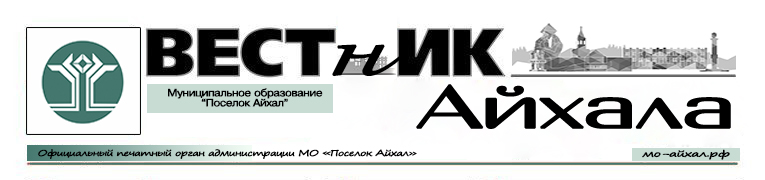 Информационный бюллетень Администрации Муниципального Образования «Поселок Айхал» Мирнинского района Республики Саха (Якутия).Издание официальных документов.Учредитель: Администрация Муниципального Образования «Поселок Айхал».Издатель: Администрация Муниципального Образования «Поселок Айхал».678190 Республика Саха (Якутия) Мирнинский район, пос. Айхал ул. Юбилейная д.7 «а».Редактор: А.А. Байгаскина                                                                 тираж 5 экз.                    (менее 1000 шт.)СОДЕРЖАНИЕРаздел первый.Постановления главы посёлка«18»  мая  2022 г.                                                                                                              		    № 224О внесении изменений в муниципальную программу муниципального образования «Поселок Айхал»Мирнинского района Республики Саха (Якутия)«Обеспечение общественного порядка и профилактики правонарушенийна территории муниципального образования «Поселок Айхал»Мирнинского района Республики Саха (Якутия) на 2022-2024 годы»Руководствуясь Конституцией Российской Федерации, статьей  179 Бюджетного кодекса Российской Федерации, Федеральным законом от 06.10.2013 № 131-ФЗ «Об общих принципах организации местного самоуправления в Российской Федерации», Уставом муниципального образования «Поселок Айхал», Положением о разработке, реализации и оценке эффективности муниципальных программ муниципального образования «Поселок Айхал» Мирнинского района Республики Саха (Якутия), утвержденного постановлением Администрации МО «Поселок Айхал» от 18.10.2021 № 414ПОСТАНОВЛЯЮ:1.  Внести следующие изменения в муниципальную программу муниципального образования «Поселок Айхал» Мирнинского района Республики Саха (Якутия) «Обеспечение общественного порядка и профилактики правонарушений на территории муниципального образования «Поселок Айхал» Мирнинского района Республики Саха (Якутия) на 2022-2024 годы» согласно приложению к настоящему постановлению.1.1   Паспорт муниципальной программы изложить в новой редакции согласно приложению к настоящему постановлению;1.2   Раздел 3 «Перечень мероприятий и ресурсное обеспечение» изложить в новой редакции согласно приложению к настоящему постановлению;2.    Пресс-секретарю  разместить настоящее постановление в информационном бюллетени  «Вестник Айхала» и разместить на официальном сайте органов местного самоуправления муниципального образования «Поселок Айхал» (www.мо-айхал.рф).3.  Настоящее постановление вступает в силу с момента  официального опубликования (обнародования).4.    Контроль за исполнением настоящего постановления оставляю за собой.Глава  поселка                                                                                                              Г.Ш. Петровская       Приложение к постановлению                                                                                                                                  от «10»  декабря   2022  г.  № 535в редакции постановленийот «11» марта 2022 г.   №___ от  «05» апреля 2022 г.  №___от «18» мая 2022 г. №___Муниципальная программамуниципального образования «Поселок Айхал»Мирнинского района Республики Саха (Якутия)«Обеспечение общественного порядка и профилактики правонарушений на территории  муниципального образования  «Поселок Айхал» Мирнинского района Республики Саха (Якутия) на 2022 – 2024 годы»п. Айхал, 2022 г.ПАСПОРТ МУНИЦИПАЛЬНОЙ ПРОГРАММЫ«Обеспечение общественного порядка и профилактики правонарушений на территории муниципального образования «Поселок Айхал» Мирнинского района Республики Саха (Якутия) на 2022 – 2024 годы»РАЗДЕЛ 1.ХАРАКТЕРИСТИКА ТЕКУЩЕГО СОСТОЯНИЯ Анализ состояния сферы социально- экономического развитияВ условиях современной социально-экономической обстановки последних лет проблемы укрепления правопорядка и безопасности приобрели особую остроту, потребовали последовательного развития различных институтов предупреждения современных криминальных угроз, их комплексного анализа и оценки, выработки межведомственных решений, направленных на защиту интересов личности, общества и государства в целом, на раскрытие преступлений, на развитие и укрепление партнерских отношений с обществом, на повышение уровня доверия граждан и укрепление законности и правопорядка. Под общественной безопасностью понимается состояние защищенности человека и гражданина, материальных и духовных ценностей общества от преступных и иных противоправных посягательств, социальных и межнациональных конфликтов, а также от чрезвычайных ситуаций природного и техногенного характера. Приоритетной задачей обеспечения общественной безопасности является защита жизни, здоровья, конституционных прав и свобод человека и гражданина. Противодействие преступности, охрана общественного порядка, обеспечение  безопасности граждан, профилактика правонарушений  всегда являлись важнейшими задачами органов муниципальной власти. На протяжении последних лет  проблемы укрепления правопорядка и законности приобрели особую остроту. В современных условиях требуется принятие дополнительных мер реагирования, адекватных происходящим процессам, многократно усиливается значение консолидации усилий общества и государства. Принимаемые муниципальным образованием, правоохранительными органами и иными заинтересованными ведомствами меры  по профилактике  правонарушений и укреплению общественного порядка способствовали  стабилизации оперативной обстановки в п. Айхал Мирнинского района РС/Я/. На территории МО «Поселок Айхал» осуществляет  мероприятия по охране общественного порядка добровольно–народная дружина. Совместная работа муниципального образования и добровольно народной дружины  по профилактике правонарушений позволяет  достичь прогнозируемого эффекта по следующим направлениям:- уменьшение общего числа совершаемых преступлений и правонарушений;- оздоровление обстановки на улицах и других общественных местах;- улучшение профилактики правонарушений в среде несовершеннолетних и молодежи;- повышение антитеррористической защищенности предприятий, организаций и учреждений города, мест массового скопления граждан, профилактика экстремистских настроений, прежде всего в молодежной среде. Дежурство ДНД осуществляется в пятницу,   субботу с 19.00ч. до 23.00ч. в соответствии с графиком выходов на дежурство . Данный комплекс мероприятий является основанием в обеспечения охраны общественного порядка и безопасности в п. Айхал. Решение проблем неразрывно связано с активизацией и совершенствованием деятельности добровольно народной дружины, дальнейшей интеграцией всех имеющихся ресурсов на достижение целевой политики муниципального образования в повышении безопасности и улучшения качества жизни населения района при совместной работе с  Айхальским отделением полиции.Достижению качественных сдвигов в деятельности добровольно народной дружины во многом будут способствовать применение программно-целевого подхода к решению указанных системных проблем, в частности реализация настоящей программы, а также усиление взаимодействие добровольной народной дружины в п. Айхал,  органов внутренних дел, органов местного самоуправления, общественных объединений, организаций,  расположенных на территории  муниципального образования  «Поселок Айхал» и граждан в борьбе с правонарушениями и преступлениями.На территории муниципального образования «Поселок Айхал»  сложилась система работы по профилактике безнадзорности, правонарушений, организации отдыха и занятости детей, которая включает комплекс мер, направленных на выявление причин и условий, способствующих правонарушениям и осуществлению индивидуально-профилактической работы с несовершеннолетними и семьями, находящимися в социально опасном положении. Деятельность осуществляется в соответствии с Федеральным законом от 24.06.1999 г.      №-120 «Об основах системы профилактики, безнадзорности и правонарушений несовершеннолетних», на основании законодательства Российской Федерации и законодательства Республики Саха (Якутия).     	 Целенаправленная деятельность Администрации поселка и правоохранительных органов в области обеспечения профилактики правонарушений и безнадзорности среди несовершеннолетних позволили стабилизировать ситуацию в целом. В то же время эффективность принимаемых мер остается недостаточной.На территории муниципального образования «Поселок Айхал» проживает 3 576 несовершеннолетних от 0 до 18 лет.  Анализ состояния правонарушений и преступлений среди несовершеннолетних на территории п. Айхал свидетельствуют о снижении преступлений  совершенных несовершеннолетними.Решение вышеизложенных проблем осуществляется в рамках  исполнения данной Программы.1.2 Характеристика имеющейся проблемы           Характеристика  проблемы направления:   «Профилактика правонарушений в сфере обеспечения правопорядка и общественной безопасности на улицах, в местах массового пребывания и отдыха граждан и иных общественных местах»Разработка  настоящей Программы вызвана необходимостью дальнейшей стабилизации и снижения уровня криминогенной обстановки на территории муниципального образования «Поселок Айхал», которая продолжает оказывать негативное влияние на социально-экономическое развитие поселка. Реализация мероприятий, укрепление взаимодействия правоохранительных и контролирующих органов, участие в профилактике правонарушений общественных объединений, организаций, расположенных на территории муниципального образования  «Поселок Айхал» позволят приостановить рост правонарушений.Решение задач по укреплению право порядка на территории муниципального образования «Поселок Айхал» требует комплексного подхода, создания эффективного механизма противодействия криминальной среде, объединения усилий органов местного самоуправления, правоохранительных структур, использование возможностей общественных объединений и граждан.Характеристика  проблемы направления:   «Профилактика безнадзорности и правонарушений  среди несовершеннолетних»Программа разработана с целью улучшения профилактической работы по                       предупреждению правонарушений среди несовершеннолетних, снижения уровня преступности, а также с целью оказания помощи семьям и подросткам «группы риска», детям, оказавшимся в трудной жизненной ситуации.Девиантное поведение несовершеннолетних, алкоголизация детского населения, а также необходимость предотвращения подростковой преступности, в том числе ранней, приводит к выводу о необходимости дальнейшего развития, повышения, адресности, качества и эффективности системы профилактики безнадзорности и правонарушений несовершеннолетних. Профилактическое направление всегда было и остается в ряду наиболее значимых в сфере борьбы с преступностью. Это в особой степени относится к предупреждению преступлений со стороны подростков, которые в силу возраста оказываются более восприимчивыми к мерам профилактики и к тому же являются предметом особой заботы общества. В целях обеспечения решения обозначенных вопросов данная Программа нацелена на повышение эффективности реализации государственной политики в сфере профилактики безнадзорности и правонарушений несовершеннолетних в муниципальном образовании «Поселок Айхал»РАЗДЕЛ 2.МЕХАНИЗМ РЕАЛИЗАЦИИ ПРОГРАММЫ2.1. Цели и задачи программыОсновной целью Программы является - обеспечение профилактики правонарушений на территории муниципального образования «Поселок Айхал».Для достижения поставленной цели необходимо решение следующих задач: 1. Профилактика правонарушений в сфере обеспечения правопорядка и общественной безопасности на улицах, в местах массового пребывания и отдыха граждан и иных общественных местах. 2. Профилактика безнадзорности и правонарушений  среди несовершеннолетних2.2. Общий порядок реализации программыРеализация Программы осуществляется путём исполнения мероприятий, являющихся стратегическими направлениями достижения поставленной цели. С целью освещения целей и задач программы и привлечения населения к  её реализации, соответствующие исполнители мероприятий программы организуют информационно - разъяснительную работу с населением, через средства массовой информации.    Исполнитель в процессе исполнения корректирует программы, в том числе уточняет объемы средств на реализацию программных мероприятий, включает новые и исключает неэффективные мероприятия. Общая координация хода выполнения программы осуществляется главным специалистом по социальной защите администрации муниципального образования «Поселок Айхал».Механизм реализацииЗадача 1  «Профилактика правонарушений в сфере обеспечения правопорядка и общественной безопасности на улицах, в местах массового пребывания и отдыха граждан и иных общественных местах».Основное мероприятие  -  обеспечения правопорядка и общественной безопасности на улицах, в местах массового пребывания и отдыха граждан и иных общественных местах.Мероприятия, направленные на решение задачи:Страхование жизни членов ДНД.Задача 2  «Профилактика безнадзорности и правонарушений  среди несовершеннолетних»         Основное мероприятие – решение проблем профилактики безнадзорности и правонарушений среди несовершеннолетних, защиты их прав.Мероприятия, направленные на решение задачи:1. Организация летнего отдыха детей из неблагополучных семей, детей «группы риска» и состоящих на профилактическом учете ИПДН Айхальского ОП, КДНиЗП.          2. Оказание единовременной адресной социальной помощи в натуральном виде (приобретение канцелярских принадлежностей ко Дню знаний) 3. Оказание материальной поддержки по компенсации затрат на питание в группе временного пребывания в учебных заведениях (дети из неблагополучных семей и дети «группы риска».РАЗДЕЛ 3.Перечень мероприятий и ресурсное обеспечение РАЗДЕЛ 4.ПЕРЕЧЕНЬ ЦЕЛЕВЫХ ПОКАЗАТЕЛЕЙ ПРОГРАММЫ4.1. Оценка эффективности Программы			Оценка эффективности программы осуществляется Координатором программы по итогам ее исполнения за отчетный финансовый год и в целом после завершения её реализации.     Оценка эффективности муниципальной программы  будет ежегодно производиться на основе использования системы целевых индикаторов, которая обеспечит мониторинг динамики изменений в социальной сфере за оцениваемый период, с целью уточнения задач и мероприятий Программы.	Для оценки эффективности Программы используются  целевые индикаторы .Система индикаторов оценки социально-экономических эффективности от реализации Программытаблица 1«18» мая 2022 г.                                                                                              	         		№ 225О внесении изменений в муниципальную программу муниципального образования «Поселок Айхал»Мирнинского района Республики Саха (Якутия)«Социальная поддержка населения муниципального образования «Поселок Айхал» Мирнинского района Республики Саха (Якутия) на 2022-2024 годы»Руководствуясь Конституцией Российской Федерации, статьей  179 Бюджетного кодекса Российской Федерации, Федеральным законом от 06.10.2013 № 131-ФЗ «Об общих принципах организации местного самоуправления в Российской Федерации», Уставом муниципального образования «Поселок Айхал», Положением о разработке, реализации и оценке эффективности муниципальных программ муниципального образования «Поселок Айхал» Мирнинского района Республики Саха (Якутия), утвержденного постановлением Администрации МО «Поселок Айхал» от 18.10.2021 № 414 постановляю:1.  Внести следующие изменения в муниципальную программу муниципального образования «Поселок Айхал» Мирнинского района Республики Саха (Якутия) «Социальная поддержка населения муниципального образования  «Поселок Айхал» Мирнинского района Республики Саха (Якутия) на 2022-2024 годы» согласно приложению к настоящему постановлению.1.1  Паспорт муниципальной программы изложить в новой редакции согласно приложению к настоящему  постановлению.1.2     Раздел 3 «Перечень мероприятий и ресурсное обеспечение «Социальная поддержка населения муниципального образования  «Поселок Айхал» Мирнинского района Республики Саха (Якутия) на 2022-2024 годы» изложить в новой редакции согласно приложению к настоящему постановлению.2.    Опубликовать настоящее постановление в информационном бюллетени «Вестник Айхала» и разместить на официальном сайте органов местного самоуправления  муниципального образования «Поселок Айхал» (www.мо-айхал.рф).3.      Настоящее постановление вступает в силу с момента официального опубликования (обнародования).4.        Контроль исполнения  настоящего постановления оставляю за собой.Глава  поселка                                                                                                               Г.Ш. Петровская Приложение к постановлению                                                                                                                                      от «11»   марта    2022  г.  № 97в редакции постановленияот  «___»__________2022 г. №_____ Муниципальная программаМуниципального образования «Поселок Айхал»Мирнинского района Республики Саха (Якутия)«Социальная поддержка населения муниципального образования «Поселок Айхал» Мирнинского района Республики Саха (Якутия) на 2022 – 2024 годы»п. Айхал, 2022 г.ПАСПОРТ МУНИЦИПАЛЬНОЙ ПРОГРАММЫ«Социальная поддержка населения муниципального образования «Поселок Айхал» Мирнинского района Республики Саха (Якутия) на 2022-2024 годы» РАЗДЕЛ 1.ХАРАКТЕРИСТИКА ТЕКУЩЕГО СОСТОЯНИЯ Анализ состояния сферы социально- экономического развитияВ сложившихся экономических и социально-политических условиях роль, значение системы социальной поддержки населения существенно возросла. Социальная политика сегодня приобрела характер государственной политики и является одним из важнейших направлений деятельности органов муниципальных образований и общественных организаций, призванных решать актуальные вопросы социально-уязвимых слоев населения на основе программно-целевого и системного подходов. В настоящее время в поселке Айхал установилась тенденция развития системы социальной поддержки населения, направленная на смягчение социальной напряженности, решение наиболее острых проблем социально незащищенных категорий населения. Одной из стратегических целей социальной политики остается усиление адресности социальной помощи, сосредоточение ресурсов на поддержку семьи, старшего поколения, инвалидов. Администрация МО «Поселок Айхал»  старается охватить все сферы жизнедеятельности жителей города.Для оперативного решения проблем, на территории муниципального образования  осуществляет свою работу комиссия по оказанию адресной социальной помощи, образованная в целях рассмотрения вопросов оказания адресной социальной поддержки жителям МО «Поселок Айхал».Оказание адресной социальной помощи жителям муниципального образования  включает в себя меры социальной поддержки отдельных категорий граждан из средств местного бюджета, позволяющие создать условия, обеспечивающие поддержку и содействие социальной адаптации граждан, находящихся в сложной жизненной ситуации или социально опасном положении.                                Оказание адресной социальной помощи по годамВ 2020 году, по сравнению с предыдущими  годами, число граждан (семей имеющих детей), которым оказана адресная социальная помощь сократилась, однако общая сумма адресной социальной помощи увеличилась на 175 742,71 тыс. рублей. Особое внимание уделяется институту семьи. Современное положение семьи в Российской Федерации обусловлено произошедшими за последние годы политическими и экономическими изменениями, оказавшими влияние на все стороны жизни общества.Изменившиеся условия жизни повлекли за собой изменение образа жизни семей,приоритетов и ценностей, затрагивающие не только экономические, но и правовые, социальные и психологические аспекты жизнедеятельности семьи.Сегодня социально-экономическое положение семьи зависит от ее состава, численности и возраста детей, жилищной обеспеченности, участия общественном производстве и уровне дохода, состояния здоровья членов семьи и многих других факторов, влияющих на жизнедеятельность.В Республике Саха (Якутия) ежегодно совершенствуется система государственной поддержки семей с детьми, внедряются новые меры поддержки, направленные на стимулирование сохранения и повышения рождаемости. Так, число многодетных семей в  МО «Поселок Айхал» возрастает, однако сохраняется достаточное количество семей, которые по уровню своих доходов относятся к категории малообеспеченных. Причины для этого различны: это и многодетные семьи, где в итоге среднедушевой доход оказывается ниже уровня прожиточного минимума, это и неполные семьи, где одинокий родитель зачастую не в состоянии обеспечить достойное существование для себя и ребенка, это и семьи, где трудоспособные члены внезапно теряют работу, либо возможность работать вследствие, например, тяжелых заболеваний и т.д.На учете в отделе по социальной защите населения на 01.01.2021 г. состоит 72  малообеспеченных семей, в них 135  несовершеннолетних детей, в том числе: 46 неполных семей, в них 64 несовершеннолетних детей, 26 многодетных семьи. Все эти категории семей  нуждаются в оказании различного вида услуг и помощи.По состоянию на 01.07.2021 г. в п. Айхал  проживает 1846  пенсионеров, 311 инвалидов и 42 ребенка-инвалида. Это составляет около 216% общей численности населения поселка. Постоянно увеличивается доля одиноко проживающих пожилых людей, инвалидов. В этой связи реализация мер по созданию условий, направленных на интеграцию в обществе пожилых граждан, инвалидов является актуальной проблемой. Ежегодно отделом по социальной защите проводятся мероприятия к Международному дню инвалида, пожилого человека.Остается нерешенной важнейшая социальная задача - создание равных возможностей для инвалидов во всех сферах жизни общества. Социальная среда в большинстве своем не приспособлена для инвалидов. Это, прежде всего, отсутствие развитой инфраструктуры, приспособленной для инвалидов, что затрудняет их доступ к объектам социальной, транспортной и информационной инфраструктур. Создание для инвалидов и других маломобильных групп населения доступной среды жизнедеятельности является важнейшей частью процесса интеграции людей с ограниченными возможностями в общество. Необходимо совершенствовать социальную инфраструктуру в направлении наиболее полного удовлетворения потребностей пожилых людей, людей с инвалидностью качественными услугами. В поселке Айхал общая численность инвалидов  на 01.07.2021г. составляет 311 человек. Сохраняется количество детей-инвалидов- 42 ребенка.Решение вышеизложенных проблем осуществляется в рамках исполнения данной программы.Характеристика имеющейся проблемыХарактеристика проблемы направления: «Предоставление мер социальной поддержки отдельным категориям граждан, семьям с детьми, создание благоприятных условий для функционирования института семьи». Оказание адресной социальной помощи является одной из первоочередных мер социальной поддержки населения.Адресная помощь  направлена не только на поддержание уровня жизни граждан, среднедушевой доход которых ниже прожиточного минимума, но и на повышение социальной защищенности, повышение статуса и признание заслуг отдельных категорий граждан поселка Айхал.  Оказание помощи производится по обращениям, связанным с расходами на лечение, приобретение лекарственных препаратов, проведение дорогостоящих операций, лечение детей – инвалидов, в связи с чрезвычайными ситуациями и т.д.Основная цель адресной социальной помощи заключается в следующем:            -увеличить размеры финансовой поддержки льготной категории граждан, в том числе находящихся в трудной жизненной ситуации;- поддержать уровень жизни нуждающихся лиц, которые не получают достаточно средств для существования;- адресное предоставление помощи;- помочь в создании условий для получения качественных услуг;- сделать доступным удовлетворение базовых потребностей.Семья  является основной  ячейкой общества, она выполняет в обществе важные задачи такие как: воспитание детей; передача накопленного опыта, знаний и т.д.Среди основных проблем, с которыми сталкиваются семьи с детьми, особенно неполные семьи, многодетные семьи - малообеспеченность, неумение и неспособность самостоятельно преодолеть трудную жизненную ситуацию, дефицит общения. Как следствие, в семьях с детьми, нуждающихся в оказании помощи, наблюдается психологический дискомфорт, агрессия, социальное неблагополучие.Среди комплекса различных мер, реализуемых отделом по  социальной защите, первоочередными являются мероприятия, направленные на недопущение либо снижение риска возникновения неблагополучной ситуации в семье, формирование в обществе  нравственных, в том числе семейных, ценностей, укрепление института семьи, воспитание отношения к семье и детям как к важнейшей общественной и личностной ценности.Характеристика проблемы направления: «Социальная  интеграция  граждан пожилого возраста, инвалидов, включая детей-инвалидов в общество»На сегодняшний день негативные изменения, касающиеся физического, психического и духовного здоровья инвалидов и пожилых людей, приобрели масштабный характер. Неудовлетворительное состояние здоровья, неустойчивое материальное положение, снижение конкурентоспособности на рынке труда граждан с ограниченными возможностями здоровья, граждан в предпенсионном и пенсионном возрасте - характерные черты положения большинства пожилых граждан и инвалидов. Многие граждане с ограниченными возможностями здоровья, пожилые граждане в современных социально-экономических условиях чувствуют свою неприспособленность и социальную невостребованность, теряют ориентацию в современном социокультурном пространстве. Возможности для полноценного участия в жизни у них ограничены. Использование средств культуры и искусства способствует реабилитации пожилых граждан и инвалидов, ускорению их социальной интеграции и возрастанию их трудовой активности. Одна из задач социокультурной реабилитации заключается в том, чтобы выявить, какие виды деятельности интересуют пожилых граждан, и по возможности организовать их реализацию. Кроме того, социокультурная реабилитация способствует расширению творческого потенциала пожилых граждан и граждан с ограниченными возможностями здоровья. Основы процесса социокультурной реабилитации составляют разнопрофильные культурно-досуговые мероприятия. Эти мероприятия направлены на развитие коммуникативных навыков, приобретение опыта социального взаимодействия, новых умений и навыков, расширение круга общения.Характеристика проблемы направления: «Создание безбарьерной среды для инвалидов и других маломобильных групп населения»На сегодняшний день в отделе по социальной защите  состоит на учете  311 граждан с ограниченными возможностями, в том числе  42 ребенка  – инвалида, из них с заболеваниями опорно - двигательного аппарата 17 человек. Формирование доступной среды для инвалидов, создание условий, благоприятных для их нормальной жизнедеятельности, являются одной из приоритетных задач.  Обеспечение доступности среды жизнедеятельности для инвалидов и других маломобильных групп населения, к которым относятся люди преклонного возраста, с временными и длительными нарушениями здоровья, беременные женщины (далее – маломобильное население) является необходимым условием интеграции их в общество, создает возможность для реализации их потенциала, способность участвовать в политической, культурной, социальной жизни общества, способствует социально-экономическому развитию государства.Анализ сложившейся ситуации показывает, что для достижения комфорта в использовании объектов социальной, транспортной и инженерной инфраструктур необходимо продолжить работу по их оснащению специальными приспособлениями для различных групп населения с ограничением в жизнедеятельности, а также привлечению их к занятиям физкультурой и спортом, участию в культурно-массовых и социально-значимых мероприятиях. Сложившаяся практика по созданию доступной среды для людей с ограниченными возможностями указывает на необходимость комплексного подхода к решению проблем их жизнедеятельности.РАЗДЕЛ 2.МЕХАНИЗМ РЕАЛИЗАЦИИ ПРОГРАММЫ2.1. Цели и задачи программыОсновной целью муниципальной программы «Социальная поддержка населения МО «Поселок Айхал» Мирнинского района Республики Саха (Якутия) на 2022-2024 годы»  является - повышение социального благополучия населения, улучшение социальной инфраструктурыЗадачи: 1. Предоставление мер социальной поддержки отдельным категориям граждан, семьям с детьми, создание благоприятных условий для функционирования института семьи; 2. Социальная  интеграция  граждан пожилого возраста, инвалидов, включая детей-инвалидов в общество;3. Создание безбарьерной среды для инвалидов и других маломобильных групп населения;2.2. Общий порядок реализации программыРеализация программы осуществляется путём исполнения мероприятий, являющихся стратегическими направлениями достижения поставленной цели. Реализация программы осуществляется на основе муниципальных контрактов (договоров) на закупку и поставку продукции для муниципальных нужд, заключаемых муниципальными заказчиками. Отбор проектов программных мероприятий и их исполнителей производится на конкурсной основе в соответствии с Федеральным законом от 05.04.2013 № 44-ФЗ "О контрактной системе в сфере закупок товаров, работ, услуг для обеспечения для обеспечения государственных и муниципальных нужд".С целью освещения целей и задач программы и привлечения населения к  её реализации, соответствующие исполнители мероприятий программы организуют информационно - разъяснительную работу с населением, через средства массовой информации.    Исполнитель в процессе исполнения корректирует программы, в том числе уточняет объемы средств на реализацию программных мероприятий, включает новые и исключает неэффективные мероприятия. Механизм реализацииЗадача 1 « Предоставление мер социальной поддержки отдельным категориям граждан, семьям с детьми, создание благоприятных условий для функционирования института семьи»Основное мероприятие – оказание адресной социальной помощи жителям МО «Поселок Айхал».Реализация мероприятий направлена на повышение эффективности мер социальной поддержки за счет усиления принципов адресности и нуждаемости.Мероприятия, направленные для достижения задачи: - Оказание единовременной адресной социальной помощи гражданам, попавшим в трудную жизненную ситуацию, в том числе адаптация и социальная поддержка граждан, вернувшихся из мест лишения свободы;- Оказание единовременной адресной социальной помощи детям-инвалидам при лечении;- Оказание единовременной адресной социальной помощи инвалидам при лечении;- Оказание единовременной адресной социальной помощи на оплату проезда к месту лечения инвалидов детства, не имеющих льготу на проезд к месту лечения;- Оказание единовременной адресной социальной помощи ветеранам тыла, ВОВ к знаменательным датам;Планируемые результаты: повышение уровня и качества жизни отдельных категорий граждан, в том числе граждан, находящихся в трудной  жизненной ситуации.Основные нормативно-правовые акты: Положение «О порядке представления адресной социальной помощи жителям МО «Поселок Айхал», утвержденное решением сессии  Айхальского поселкового Совета  от 19.04.2016 № 49-13. Конечным итогом реализации данного направления должно явиться:Создание  благоприятных условий для функционирования института семьи.	Основное мероприятие – оказание адресной социальной помощи семьям, имеющим детей, проведение социально-значимых мероприятий  Федерального и Регионального уровня  День матери, День отца и т.д.)Реализация мероприятий направлена на укрепление института семьи, развитие и сохранение семейных ценностей.Мероприятия, направленные для достижения задачи: - Оказание единовременной адресной помощи малообеспеченным неполным семьям с детьми, одиноким мамам;           -  Оказание единовременной адресной помощи малообеспеченным многодетным семьям;           -   Оказание единовременной адресной социальной помощи детям из многодетных, малообеспеченных семей, детей инвалидов в натуральном виде к Новому году;-Организация и проведения праздничных мероприятий:   День матери, День отца.Конечным итогом реализации данного направления должно явиться:Задача 2 «Социальная  интеграция  граждан пожилого возраста, инвалидов, включая детей-инвалидов в общество»Основное мероприятие – проведение социально-значимых мероприятий  (День пожилого человека, День инвалида и т.д.).Реализация мероприятия направлено на повышение активного  участия граждан пожилого возраста, инвалидов в основных направлениях деятельности и жизни общества.Мероприятия, направленные для достижения задачи: - Организация и проведение праздничных мероприятий для граждан старшего поколения ко Дню пожилого человека;- Организация и проведение праздничных  мероприятий для граждан с ограниченными возможностями к Международному Дню инвалида;Конечным итогом реализации данного направления должно явиться:Задача 3 «Создание безбарьерной среды для инвалидов и других маломобильных групп населения»Основное мероприятие – обеспечение доступности приоритетных объектов социальной, транспортной, инженерной инфраструктуры для инвалидов и других маломобильных групп населения.Реализация мероприятия направлено на обеспечение доступной среды для инвалидов и других маломобильных групп населения в приоритетных сферах жизнедеятельности, создание равных с другими гражданами возможностей участия в общественной и культурной жизни города.Мероприятия, направленные для достижения задачи: - Оснащение социально значимых объектов специальными устройствами, формирующими безбарьерную среду жизнедеятельности инвалидов и других маломобильных групп населения;- Оказание  услуг по организации и осуществлению пассажирских перевозок льготной категории граждан (социальное такси);Конечным итогом реализации данного направления должно явиться:РАЗДЕЛ 3.ПЕРЕЧЕНЬ МЕРОПРИЯТИЙ И РЕСУРСНОЕ ОБЕСПЕЧЕНИЕ«Социальная поддержка населения МО «Поселок Айхал» Мирнинского района Республики Саха (Якутия) на 2022-2024 годы» РАЗДЕЛ 4. Перечень целевых индикаторов программы«Социальная поддержка населения МО «Поселок Айхал» Мирнинского района Республики Саха (Якутия) на 2022-2024 годы» 4.1. Оценка эффективности ПрограммыОценка эффективности программ осуществляется Координатором программы по итогам ее исполнения за отчетный финансовый год  в целом после завершения её реализации.Оценка эффективности муниципальной программы «Социальная поддержка  населения МО «Поселок Айхал» Мирнинского района Республики Саха (Якутия) на 2022-2024 годы» будет ежегодно производиться на основе использования системы целевых индикаторов, которая обеспечит мониторинг динамики изменений в социальной сфере за оцениваемый период, с целью уточнения задач и мероприятий Программы.     Для оценки эффективности Программы используются  целевые индикаторы (таблица1).Система индикаторов оценки социально-экономических эффективности от реализации Программытаблица 1       20.05.2022г										№236В соответствии с Федеральным законом от 27. 07. 2010 г. №210-ФЗ «Об организации предоставления государственных и муниципальных услуг», Федеральным законом от 30.12.2020 №509-ФЗ (редакция от 08.03.2022) «О внесении изменений в отдельные законодательные акты Российской Федерации», постановляю:Внести следующие изменения и дополнения в постановление Администрации муниципального образования «Поселок Айхал» от 19.10.2021 №417 «об утверждении Административного регламента предоставления муниципальной услуги «»: пункт 2.8.1 дополнить пунктами следующего содержания:     «- осуществления действий, в том числе согласований, необходимых для получения государственных и муниципальных услуг и связанных с обращением в иные государственные органы, органы местного самоуправления, организации, за исключением получения услуг и получения документов и информации, предоставляемых в результате предоставления таких услуг, включенных в перечни, указанные в части 1 статьи 9  Федерального закона от 27.07.2010года № 210-ФЗ «Об организации предоставления государственных и муниципальных услуг»»;«- предоставления на бумажном носителе документов и информации, электронные образы которых ранее были заверены в соответствии с пунктом 7.2 части 1 статьи 16 настоящего Федерального закона от 27.07.2010года № 210-ФЗ «Об организации предоставления государственных и муниципальных услуг», за исключением случаев, если нанесение отметок на такие документы либо их изъятие является необходимым условием предоставления государственной или муниципальной услуги, и иных случаев, установленных федеральными законами».2. Пресс-секретарю (Байгаскина А.А.) разместить настоящее постановление в информационном бюллетене «Вестник Айхала» и на официальном сайте Администрации МО «Поселок Айхал» (www.мо-айхал.рф).3. Контроль над исполнением настоящего постановления возложить на Главу поселка.     Глава поселка                                                                     Г.Ш. Петровская        20.05.2022г										№237В соответствии с Федеральным законом от 27. 07. 2010 г. №210-ФЗ «Об организации предоставления государственных и муниципальных услуг», Федеральным законом от 30.12.2020 №509-ФЗ (редакция от 08.03.2022) «О внесении изменений в отдельные законодательные акты Российской Федерации», постановляю:Внести следующие изменения и дополнения в постановление Администрации муниципального образования «Поселок Айхал» от 19.10.2021 №419 «об утверждении Административного регламента предоставления муниципальной услуги «»:пункт 2.8.1 дополнить пунктами следующего содержания:     «- осуществления действий, в том числе согласований, необходимых для получения государственных и муниципальных услуг и связанных с обращением в иные государственные органы, органы местного самоуправления, организации, за исключением получения услуг и получения документов и информации, предоставляемых в результате предоставления таких услуг, включенных в перечни, указанные в части 1 статьи 9  Федерального закона от 27.07.2010года № 210-ФЗ «Об организации предоставления государственных и муниципальных услуг»»;«- предоставления на бумажном носителе документов и информации, электронные образы которых ранее были заверены в соответствии с пунктом 7.2 части 1 статьи 16 настоящего Федерального закона от 27.07.2010года № 210-ФЗ «Об организации предоставления государственных и муниципальных услуг», за исключением случаев, если нанесение отметок на такие документы либо их изъятие является необходимым условием предоставления государственной или муниципальной услуги, и иных случаев, установленных федеральными законами».2. Пресс-секретарю (Байгаскина А.А.) разместить настоящее постановление в информационном бюллетене «Вестник Айхала» и на официальном сайте Администрации МО «Поселок Айхал» (www.мо-айхал.рф).3.Контроль над исполнением настоящего постановления возложить на Главу поселка.       Глава поселка                                                                    Г.Ш. Петровская        20.05.2022г										№241В соответствии с Федеральным законом от 27. 07. 2010 г. №210-ФЗ «Об организации предоставления государственных и муниципальных услуг», Федеральным законом от 30.12.2020 №509-ФЗ (редакция от 08.03.2022) «О внесении изменений в отдельные законодательные акты Российской Федерации», постановляю:Внести следующие изменения и дополнения в постановление Администрации муниципального образования «Поселок Айхал» от 19.10.2021 №420 «об утверждении Административного регламента предоставления муниципальной услуги «»: пункт 2.8.1 дополнить пунктами следующего содержания:     «- осуществления действий, в том числе согласований, необходимых для получения государственных и муниципальных услуг и связанных с обращением в иные государственные органы, органы местного самоуправления, организации, за исключением получения услуг и получения документов и информации, предоставляемых в результате предоставления таких услуг, включенных в перечни, указанные в части 1 статьи 9  Федерального закона от 27.07.2010года № 210-ФЗ «Об организации предоставления государственных и муниципальных услуг»»;«- предоставления на бумажном носителе документов и информации, электронные образы которых ранее были заверены в соответствии с пунктом 7.2 части 1 статьи 16 настоящего Федерального закона от 27.07.2010года № 210-ФЗ «Об организации предоставления государственных и муниципальных услуг», за исключением случаев, если нанесение отметок на такие документы либо их изъятие является необходимым условием предоставления государственной или муниципальной услуги, и иных случаев, установленных федеральными законами».2. Пресс-секретарю (Байгаскина А.А.) разместить настоящее постановление в информационном бюллетене «Вестник Айхала» и на официальном сайте Администрации  МО «Поселок Айхал» (www.мо-айхал.рф).3.Контроль над исполнением настоящего постановления возложить на Главу поселка.       Глава поселка                                                                  Г.Ш. Петровская 20.05.2022г.										№233В соответствии с Федеральным законом от 27. 07. 2010 г. №210-ФЗ «Об организации предоставления государственных и муниципальных услуг», Федеральным законом от 30.12.2020 №509-ФЗ (редакция от 08.03.2022) «О внесении изменений в отдельные законодательные акты Российской Федерации», постановляю:Внести следующие изменения и дополнения в постановление Администрации муниципального образования «Поселок Айхал» от 19.10.2021 №421 «Об утверждении Административного регламента предоставления муниципальной услуги «Присвоение адреса объекту адресации, изменение и аннулирование такого адреса»: пункт 2.8.1 дополнить пунктами следующего содержания: «- осуществления действий, в том числе согласований, необходимых для получения государственных и муниципальных услуг и связанных с обращением в иные государственные органы, органы местного самоуправления, организации, за исключением получения услуг и получения документов и информации, предоставляемых в результате предоставления таких услуг, включенных в перечни, указанные в части 1 статьи 9  Федерального закона от 27.07.2010года № 210-ФЗ «Об организации предоставления государственных и муниципальных услуг»»;«- предоставления на бумажном носителе документов и информации, электронные образы которых ранее были заверены в соответствии с пунктом 7.2 части 1 статьи 16 настоящего Федерального закона от 27.07.2010года № 210-ФЗ «Об организации предоставления государственных и муниципальных услуг», за исключением случаев, если нанесение отметок на такие документы либо их изъятие является необходимым условием предоставления государственной или муниципальной услуги, и иных случаев, установленных федеральными законами».2. Пресс-секретарю (Байгаскина А.А.) разместить настоящее постановление в информационном бюллетене «Вестник Айхала» и на официальном сайте Администрации  МО «Поселок Айхал» (www.мо-айхал.рф).3. Контроль над исполнением настоящего постановления возложить на Главу поселка.       Глава поселка                                                                  Г.Ш. Петровская        20.05.2022г										№242В соответствии с Федеральным законом от 27. 07. 2010 г. №210-ФЗ «Об организации предоставления государственных и муниципальных услуг», Федеральным законом от 30.12.2020 №509-ФЗ (редакция от 08.03.2022) «О внесении изменений в отдельные законодательные акты Российской Федерации», постановляю:Внести следующие изменения и дополнения в постановление Администрации муниципального образования «Поселок Айхал» от 19.10.2021 №422 «об утверждении Административного регламента предоставления муниципальной услуги «»: пункт 2.8.1 дополнить пунктами следующего содержания:     «- осуществления действий, в том числе согласований, необходимых для получения государственных и муниципальных услуг и связанных с обращением в иные государственные органы, органы местного самоуправления, организации, за исключением получения услуг и получения документов и информации, предоставляемых в результате предоставления таких услуг, включенных в перечни, указанные в части 1 статьи 9  Федерального закона от 27.07.2010года № 210-ФЗ «Об организации предоставления государственных и муниципальных услуг»»;«- предоставления на бумажном носителе документов и информации, электронные образы которых ранее были заверены в соответствии с пунктом 7.2 части 1 статьи 16 настоящего Федерального закона от 27.07.2010года № 210-ФЗ «Об организации предоставления государственных и муниципальных услуг», за исключением случаев, если нанесение отметок на такие документы либо их изъятие является необходимым условием предоставления государственной или муниципальной услуги, и иных случаев, установленных федеральными законами».2. Пресс-секретарю (Байгаскина А.А.) разместить настоящее постановление в информационном бюллетене «Вестник Айхала» и на официальном сайте Администрации  МО «Поселок Айхал» (www.мо-айхал.рф).3.Контроль над исполнением настоящего постановления возложить на Главу поселка.       Глава поселка                                                                   Г.Ш. Петровская        20.05.2022г										№240В соответствии с Федеральным законом от 27. 07. 2010 г. №210-ФЗ «Об организации предоставления государственных и муниципальных услуг», Федеральным законом от 30.12.2020 №509-ФЗ (редакция от 08.03.2022) «О внесении изменений в отдельные законодательные акты Российской Федерации», постановляю:Внести следующие изменения и дополнения в постановление Администрации муниципального образования «Поселок Айхал» от 19.10.2021 №423 «об утверждении Административного регламента предоставления муниципальной услуги «»: пункт 2.8.1 дополнить пунктами следующего содержания:     «- осуществления действий, в том числе согласований, необходимых для получения государственных и муниципальных услуг и связанных с обращением в иные государственные органы, органы местного самоуправления, организации, за исключением получения услуг и получения документов и информации, предоставляемых в результате предоставления таких услуг, включенных в перечни, указанные в части 1 статьи 9  Федерального закона от 27.07.2010года № 210-ФЗ «Об организации предоставления государственных и муниципальных услуг»»;«- предоставления на бумажном носителе документов и информации, электронные образы которых ранее были заверены в соответствии с пунктом 7.2 части 1 статьи 16 настоящего Федерального закона от 27.07.2010года № 210-ФЗ «Об организации предоставления государственных и муниципальных услуг», за исключением случаев, если нанесение отметок на такие документы либо их изъятие является необходимым условием предоставления государственной или муниципальной услуги, и иных случаев, установленных федеральными законами».2. Пресс-секретарю (Байгаскина А.А.) разместить настоящее постановление в информационном бюллетене «Вестник Айхала» и на официальном сайте Администрации МО «Поселок Айхал» (www.мо-айхал.рф).3.Контроль над исполнением настоящего постановления возложить на Главу поселка.       Глава поселка                                                                  Г.Ш. Петровская        20.05.2022г.										№232В соответствии с Федеральным законом от 27. 07. 2010 г. №210-ФЗ «Об организации предоставления государственных и муниципальных услуг», Федеральным законом от 30.12.2020 №509-ФЗ (редакция от 08.03.2022) «О внесении изменений в отдельные законодательные акты Российской Федерации», постановляю:Внести следующие изменения и дополнения в постановление Администрации муниципального образования «Поселок Айхал» от 19.10.2021 №430 «Об утверждении Административного регламента предоставления муниципальной услуги «Согласование перевода жилого помещения в нежилое или нежилого помещения в жилое»». пункт 2.8.1 дополнить пунктами следующего содержания: «- осуществления действий, в том числе согласований, необходимых для получения государственных и муниципальных услуг и связанных с обращением в иные государственные органы, органы местного самоуправления, организации, за исключением получения услуг и получения документов и информации, предоставляемых в результате предоставления таких услуг, включенных в перечни, указанные в части 1 статьи 9  Федерального закона от 27.07.2010года № 210-ФЗ «Об организации предоставления государственных и муниципальных услуг»»;«- предоставления на бумажном носителе документов и информации, электронные образы которых ранее были заверены в соответствии с пунктом 7.2 части 1 статьи 16 настоящего Федерального закона от 27.07.2010года № 210-ФЗ «Об организации предоставления государственных и муниципальных услуг», за исключением случаев, если нанесение отметок на такие документы либо их изъятие является необходимым условием предоставления государственной или муниципальной услуги, и иных случаев, установленных федеральными законами».2. Пресс-секретарю (Байгаскина А.А.) разместить настоящее постановление в информационном бюллетене «Вестник Айхала» и на официальном сайте Администрации  МО «Поселок Айхал» (www.мо-айхал.рф).3.Контроль над исполнением настоящего постановления возложить на Главу посёлка.  Глава поселка	                                       Г.Ш. Петровская       20.05.2022г.										№231В соответствии с Федеральным законом от 27. 07. 2010 г. №210-ФЗ «Об организации предоставления государственных и муниципальных услуг», Федеральным законом от 30.12.2020 №509-ФЗ (редакция от 08.03.2022) «О внесении изменений в отдельные законодательные акты Российской Федерации», постановляю:Внести следующие изменения и дополнения в постановление Администрации муниципального образования «Поселок Айхал» от 19.10.2021 №431 «Об утверждении Административного регламента предоставления муниципальной услуги «Согласование переустройства (или) перепланировки помещения»: пункт 2.8.1 дополнить пунктами следующего содержания: «- осуществления действий, в том числе согласований, необходимых для получения государственных и муниципальных услуг и связанных с обращением в иные государственные органы, органы местного самоуправления, организации, за исключением получения услуг и получения документов и информации, предоставляемых в результате предоставления таких услуг, включенных в перечни, указанные в части 1 статьи 9  Федерального закона от 27.07.2010года № 210-ФЗ «Об организации предоставления государственных и муниципальных услуг»»;«- предоставления на бумажном носителе документов и информации, электронные образы которых ранее были заверены в соответствии с пунктом 7.2 части 1 статьи 16 настоящего Федерального закона от 27.07.2010года № 210-ФЗ «Об организации предоставления государственных и муниципальных услуг», за исключением случаев, если нанесение отметок на такие документы либо их изъятие является необходимым условием предоставления государственной или муниципальной услуги, и иных случаев, установленных федеральными законами».2. Пресс-секретарю (Байгаскина А.А.) разместить настоящее постановление в информационном бюллетене «Вестник Айхала» и на официальном сайте Администрации  МО «Поселок Айхал» (www.мо-айхал.рф).3. Контроль над исполнением настоящего постановления возложить на Главу поселка.       Глава посёлка                                                                   Г.Ш. Петровская        20.05.2022г										№230В соответствии с Федеральным законом от 27. 07. 2010 г. №210-ФЗ «Об организации предоставления государственных и муниципальных услуг», Федеральным законом от 30.12.2020 №509-ФЗ (редакция от 08.03.2022) «О внесении изменений в отдельные законодательные акты Российской Федерации», постановляю:Внести следующие изменения и дополнения в постановление Администрации муниципального образования «Поселок Айхал» от 19.10.2021 №431 «Об утверждении Административного регламента предоставления муниципальной услуги «Согласование переустройства (или) перепланировки помещения»: пункт 2.8.1 дополнить пунктами следующего содержания:«- осуществления действий, в том числе согласований, необходимых для получения государственных и муниципальных услуг и связанных с обращением в иные государственные органы, органы местного самоуправления, организации, за исключением получения услуг и получения документов и информации, предоставляемых в результате предоставления таких услуг, включенных в перечни, указанные в части 1 статьи 9  Федерального закона от 27.07.2010года № 210-ФЗ «Об организации предоставления государственных и муниципальных услуг»»;«- предоставления на бумажном носителе документов и информации, электронные образы которых ранее были заверены в соответствии с пунктом 7.2 части 1 статьи 16 настоящего Федерального закона от 27.07.2010года № 210-ФЗ «Об организации предоставления государственных и муниципальных услуг», за исключением случаев, если нанесение отметок на такие документы либо их изъятие является необходимым условием предоставления государственной или муниципальной услуги, и иных случаев, установленных федеральными законами».2. Пресс-секретарю (Байгаскина А.А.) разместить настоящее постановление в информационном бюллетене «Вестник Айхала» и на официальном сайте Администрации  МО «Поселок Айхал» (www.мо-айхал.рф).3.Контроль над исполнением настоящего постановления возложить на Главу посёлка.       Глава посёлка                                                                    Г.Ш. Петровская        20.05.2022г										№234В соответствии с Федеральным законом от 27. 07. 2010 г. №210-ФЗ «Об организации предоставления государственных и муниципальных услуг», Федеральным законом от 30.12.2020 №509-ФЗ (редакция от 08.03.2022) «О внесении изменений в отдельные законодательные акты Российской Федерации», постановляю:Внести следующие изменения и дополнения в постановление Администрации муниципального образования «Поселок Айхал» от 19.10.2021 №433 «об утверждении Административного регламента предоставления муниципальной услуги «»: пункт 2.8.1 дополнить пунктами следующего содержания:«- осуществления действий, в том числе согласований, необходимых для получения государственных и муниципальных услуг и связанных с обращением в иные государственные органы, органы местного самоуправления, организации, за исключением получения услуг и получения документов и информации, предоставляемых в результате предоставления таких услуг, включенных в перечни, указанные в части 1 статьи 9  Федерального закона от 27.07.2010года № 210-ФЗ «Об организации предоставления государственных и муниципальных услуг»»;«- предоставления на бумажном носителе документов и информации, электронные образы которых ранее были заверены в соответствии с пунктом 7.2 части 1 статьи 16 настоящего Федерального закона от 27.07.2010года № 210-ФЗ «Об организации предоставления государственных и муниципальных услуг», за исключением случаев, если нанесение отметок на такие документы либо их изъятие является необходимым условием предоставления государственной или муниципальной услуги, и иных случаев, установленных федеральными законами».2. Пресс-секретарю (Байгаскина А.А.) разместить настоящее постановление в информационном бюллетене «Вестник Айхала» и на официальном сайте Администрации  МО «Поселок Айхал» (www.мо-айхал.рф).3.Контроль над исполнением настоящего постановления возложить на Главу поселка.       Глава поселка                                                                  Г.Ш. Петровская        20.05.2022г										№235В соответствии с Федеральным законом от 27. 07. 2010 г. №210-ФЗ «Об организации предоставления государственных и муниципальных услуг», Федеральным законом от 30.12.2020 №509-ФЗ (редакция от 08.03.2022) «О внесении изменений в отдельные законодательные акты Российской Федерации», постановляю:Внести следующие изменения и дополнения в постановление Администрации муниципального образования «Поселок Айхал» от 19.10.2021 №434 «об утверждении Административного регламента предоставления муниципальной услуги «»: пункт 2.8.1 дополнить пунктами следующего содержания:     «- осуществления действий, в том числе согласований, необходимых для получения государственных и муниципальных услуг и связанных с обращением в иные государственные органы, органы местного самоуправления, организации, за исключением получения услуг и получения документов и информации, предоставляемых в результате предоставления таких услуг, включенных в перечни, указанные в части 1 статьи 9  Федерального закона от 27.07.2010года № 210-ФЗ «Об организации предоставления государственных и муниципальных услуг»»;«- предоставления на бумажном носителе документов и информации, электронные образы которых ранее были заверены в соответствии с пунктом 7.2 части 1 статьи 16 настоящего Федерального закона от 27.07.2010года № 210-ФЗ «Об организации предоставления государственных и муниципальных услуг», за исключением случаев, если нанесение отметок на такие документы либо их изъятие является необходимым условием предоставления государственной или муниципальной услуги, и иных случаев, установленных федеральными законами».2. Пресс-секретарю (Байгаскина А.А.) разместить настоящее постановление в информационном бюллетене «Вестник Айхала» и на официальном сайте Администрации  МО «Поселок Айхал» (www.мо-айхал.рф).3.Контроль над исполнением настоящего постановления возложить на Главу поселка.       Глава поселка                                                                  Г.Ш. Петровская        20.05.2022г										№238В соответствии с Федеральным законом от 27. 07. 2010 г. №210-ФЗ «Об организации предоставления государственных и муниципальных услуг», Федеральным законом от 30.12.2020 №509-ФЗ (редакция от 08.03.2022) «О внесении изменений в отдельные законодательные акты Российской Федерации», постановляю:Внести следующие изменения и дополнения в постановление Администрации муниципального образования «Поселок Айхал» от 15.11.2021 №489 «об утверждении Административного регламента предоставления муниципальной услуги «»: пункт 2.8.1 дополнить пунктами следующего содержания:     «- осуществления действий, в том числе согласований, необходимых для получения государственных и муниципальных услуг и связанных с обращением в иные государственные органы, органы местного самоуправления, организации, за исключением получения услуг и получения документов и информации, предоставляемых в результате предоставления таких услуг, включенных в перечни, указанные в части 1 статьи 9  Федерального закона от 27.07.2010года № 210-ФЗ «Об организации предоставления государственных и муниципальных услуг»»;«- предоставления на бумажном носителе документов и информации, электронные образы которых ранее были заверены в соответствии с пунктом 7.2 части 1 статьи 16 настоящего Федерального закона от 27.07.2010года № 210-ФЗ «Об организации предоставления государственных и муниципальных услуг», за исключением случаев, если нанесение отметок на такие документы либо их изъятие является необходимым условием предоставления государственной или муниципальной услуги, и иных случаев, установленных федеральными законами».2. Пресс-секретарю (Байгаскина А.А.) разместить настоящее постановление в информационном бюллетене «Вестник Айхала» и на официальном сайте Администрации  МО «Поселок Айхал» (www.мо-айхал.рф).3.Контроль над исполнением настоящего постановления возложить на Главу поселка.       Глава поселка                                                                   Г.Ш. Петровская        20.05.2022г										№239В соответствии с Федеральным законом от 27. 07. 2010 г. №210-ФЗ «Об организации предоставления государственных и муниципальных услуг», Федеральным законом от 30.12.2020 №509-ФЗ (редакция от 08.03.2022) «О внесении изменений в отдельные законодательные акты Российской Федерации», постановляю:Внести следующие изменения и дополнения в постановление Администрации муниципального образования «Поселок Айхал» от 06.12.2021 №522 «об утверждении Административного регламента предоставления муниципальной услуги «»: пункт 2.8.1 дополнить пунктами следующего содержания:     «- осуществления действий, в том числе согласований, необходимых для получения государственных и муниципальных услуг и связанных с обращением в иные государственные органы, органы местного самоуправления, организации, за исключением получения услуг и получения документов и информации, предоставляемых в результате предоставления таких услуг, включенных в перечни, указанные в части 1 статьи 9  Федерального закона от 27.07.2010года № 210-ФЗ «Об организации предоставления государственных и муниципальных услуг»»;«- предоставления на бумажном носителе документов и информации, электронные образы которых ранее были заверены в соответствии с пунктом 7.2 части 1 статьи 16 настоящего Федерального закона от 27.07.2010года № 210-ФЗ «Об организации предоставления государственных и муниципальных услуг», за исключением случаев, если нанесение отметок на такие документы либо их изъятие является необходимым условием предоставления государственной или муниципальной услуги, и иных случаев, установленных федеральными законами».2. Пресс-секретарю (Байгаскина А.А.) разместить настоящее постановление в информационном бюллетене «Вестник Айхала» и на официальном сайте Администрации  МО «Поселок Айхал» (www.мо-айхал.рф).3.Контроль над исполнением настоящего постановления возложить на Главу поселка.       Глава поселка                                                                   Г.Ш. Петровская Российская Федерация (Россия)Республика Саха (Якутия)АДМИНИСТРАЦИЯмуниципального образования«Поселок Айхал»Мирнинского районаПОСТАНОВЛЕНИЕ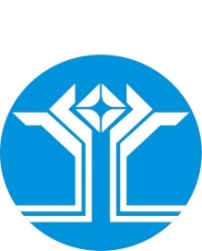 Россия Федерацията (Россия)Саха ӨрөспүүбүлүкэтэМииринэй улууhунАйхал бөhүөлэгинМуниципальнай тэриллиитинДЬАhАЛТАТАУУРААХ 1 Наименование программыОбеспечение общественного порядка и профилактики правонарушений  на территории  муниципального образования  «Поселок Айхал»  на 2022 – 2024 годы» (далее-Программа)Обеспечение общественного порядка и профилактики правонарушений  на территории  муниципального образования  «Поселок Айхал»  на 2022 – 2024 годы» (далее-Программа)Обеспечение общественного порядка и профилактики правонарушений  на территории  муниципального образования  «Поселок Айхал»  на 2022 – 2024 годы» (далее-Программа)Обеспечение общественного порядка и профилактики правонарушений  на территории  муниципального образования  «Поселок Айхал»  на 2022 – 2024 годы» (далее-Программа)Обеспечение общественного порядка и профилактики правонарушений  на территории  муниципального образования  «Поселок Айхал»  на 2022 – 2024 годы» (далее-Программа)Обеспечение общественного порядка и профилактики правонарушений  на территории  муниципального образования  «Поселок Айхал»  на 2022 – 2024 годы» (далее-Программа)Обеспечение общественного порядка и профилактики правонарушений  на территории  муниципального образования  «Поселок Айхал»  на 2022 – 2024 годы» (далее-Программа)2Срокиреализациипрограммы2022-2024 гг.2022-2024 гг.2022-2024 гг.2022-2024 гг.2022-2024 гг.2022-2024 гг.2022-2024 гг.3Координатор программыЗаместитель Главы  Администрации  «Поселок Айхал»Заместитель Главы  Администрации  «Поселок Айхал»Заместитель Главы  Администрации  «Поселок Айхал»Заместитель Главы  Администрации  «Поселок Айхал»Заместитель Главы  Администрации  «Поселок Айхал»Заместитель Главы  Администрации  «Поселок Айхал»Заместитель Главы  Администрации  «Поселок Айхал»4Исполнители программыГлавный специалист по социальным вопросамГлавный специалист по социальным вопросамГлавный специалист по социальным вопросамГлавный специалист по социальным вопросамГлавный специалист по социальным вопросамГлавный специалист по социальным вопросамГлавный специалист по социальным вопросам5Цель программы Обеспечение профилактики правонарушений на территории муниципального образования «Поселок Айхал».  Обеспечение профилактики правонарушений на территории муниципального образования «Поселок Айхал».  Обеспечение профилактики правонарушений на территории муниципального образования «Поселок Айхал».  Обеспечение профилактики правонарушений на территории муниципального образования «Поселок Айхал».  Обеспечение профилактики правонарушений на территории муниципального образования «Поселок Айхал».  Обеспечение профилактики правонарушений на территории муниципального образования «Поселок Айхал».  Обеспечение профилактики правонарушений на территории муниципального образования «Поселок Айхал». 6Задачипрограммы1. Профилактика правонарушений в сфере обеспечения правопорядка и общественной безопасности на улицах, в местах массового пребывания и отдыха граждан и иных общественных местах. 2. Профилактика безнадзорности и правонарушений  среди несовершеннолетних1. Профилактика правонарушений в сфере обеспечения правопорядка и общественной безопасности на улицах, в местах массового пребывания и отдыха граждан и иных общественных местах. 2. Профилактика безнадзорности и правонарушений  среди несовершеннолетних1. Профилактика правонарушений в сфере обеспечения правопорядка и общественной безопасности на улицах, в местах массового пребывания и отдыха граждан и иных общественных местах. 2. Профилактика безнадзорности и правонарушений  среди несовершеннолетних1. Профилактика правонарушений в сфере обеспечения правопорядка и общественной безопасности на улицах, в местах массового пребывания и отдыха граждан и иных общественных местах. 2. Профилактика безнадзорности и правонарушений  среди несовершеннолетних1. Профилактика правонарушений в сфере обеспечения правопорядка и общественной безопасности на улицах, в местах массового пребывания и отдыха граждан и иных общественных местах. 2. Профилактика безнадзорности и правонарушений  среди несовершеннолетних1. Профилактика правонарушений в сфере обеспечения правопорядка и общественной безопасности на улицах, в местах массового пребывания и отдыха граждан и иных общественных местах. 2. Профилактика безнадзорности и правонарушений  среди несовершеннолетних1. Профилактика правонарушений в сфере обеспечения правопорядка и общественной безопасности на улицах, в местах массового пребывания и отдыха граждан и иных общественных местах. 2. Профилактика безнадзорности и правонарушений  среди несовершеннолетних7Финансовое обеспечение программы, в т.ч. за счет:Финансовое обеспечение программы, в т.ч. за счет:Всего2022(руб.)2023(руб.)2024(руб.)безвозмездныхбезвозмездныхпоступлений изпоступлений из----федеральногофедерального-бюджетабюджетабезвозмездныхбезвозмездныхпоступлений из республиканского бюджетапоступлений из республиканского бюджета----поступление денежных средств  из бюджета МО «Мирнинский район»поступление денежных средств  из бюджета МО «Мирнинский район»20 000,0020 000,00--собственныхсобственныхдоходовдоходовбюджета МОбюджета МО1 672 000,00150 000,00761 000,00761 000,00«Поселок «Поселок Айхал»Айхал»безвозмездныхбезвозмездныхпоступлений изпоступлений из----вне бюджетныхвне бюджетных-источниковисточниковИТОГО по программеИТОГО по программе1 692 000,00170 000,00761 000,00761 000,007.1Финансовое обеспечение программы (руб.):2022-й  год планового периода2023-й  год планового периода2024-й  год планового периода7.1Внебюджетные источники8Планируемые результаты реализации программыРеализация Программы должна обеспечить следующие достижения:- уменьшение общего числа совершаемых преступлений и правонарушений;-  оздоровление обстановки на улицах и других общественных местах;- улучшение профилактики правонарушений в среде несовершеннолетних;№2019 г.2020 г. 9 месяцев 2021 г.1Количество преступлений против жизни и здоровья граждан201252Преступления против собственности3441403Кражи1612224.Преступление в сфере незаконного оборота наркотических средств5615Преступления, связанныес незаконным оборотом оружия2006.Преступлений экономической направленности470№2019 г.2020 г. 9 месяцев 2021 г.1Количество несовершеннолетних, состоящих на профилактическом учете ИПДН Айхальского ОП17992Количество семей, состоящих на профилактическом учете ИПДН Айхальского ОП2420173Количество преступлений, совершенных несовершеннолетними000№ п.п.Мероприятия программыФинансовые затраты (руб.)Финансовые затраты (руб.)Финансовые затраты (руб.)Финансовые затраты (руб.)Источник финансиро-вания Ожидаемые результатыОжидаемые результаты№ п.п.Мероприятия программы2022 г.2023 г.2024 г.ВсегоИсточник финансиро-вания Ожидаемые результатыОжидаемые результатыЗадача 1. «Профилактика правонарушений в сфере обеспечения правопорядка и общественной безопасности на улицах, в местах массового пребывания и отдыха граждан и иных общественных местах».Задача 1. «Профилактика правонарушений в сфере обеспечения правопорядка и общественной безопасности на улицах, в местах массового пребывания и отдыха граждан и иных общественных местах».Задача 1. «Профилактика правонарушений в сфере обеспечения правопорядка и общественной безопасности на улицах, в местах массового пребывания и отдыха граждан и иных общественных местах».Задача 1. «Профилактика правонарушений в сфере обеспечения правопорядка и общественной безопасности на улицах, в местах массового пребывания и отдыха граждан и иных общественных местах».Задача 1. «Профилактика правонарушений в сфере обеспечения правопорядка и общественной безопасности на улицах, в местах массового пребывания и отдыха граждан и иных общественных местах».Задача 1. «Профилактика правонарушений в сфере обеспечения правопорядка и общественной безопасности на улицах, в местах массового пребывания и отдыха граждан и иных общественных местах».Задача 1. «Профилактика правонарушений в сфере обеспечения правопорядка и общественной безопасности на улицах, в местах массового пребывания и отдыха граждан и иных общественных местах».Задача 1. «Профилактика правонарушений в сфере обеспечения правопорядка и общественной безопасности на улицах, в местах массового пребывания и отдыха граждан и иных общественных местах».Задача 1. «Профилактика правонарушений в сфере обеспечения правопорядка и общественной безопасности на улицах, в местах массового пребывания и отдыха граждан и иных общественных местах».Бюджет МО «Поселок Айхал» уменьшение общего числа совершаемых преступлений и правонарушений, оздоровление обстановки на улицах и других общественных местах. уменьшение общего числа совершаемых преступлений и правонарушений, оздоровление обстановки на улицах и других общественных местах.Итого:Итого:0,0011 000,0011 000,0022 000,00 уменьшение общего числа совершаемых преступлений и правонарушений, оздоровление обстановки на улицах и других общественных местах. уменьшение общего числа совершаемых преступлений и правонарушений, оздоровление обстановки на улицах и других общественных местах.Мероприятие 11. Страхование жизни членов ДНД.Мероприятие 11. Страхование жизни членов ДНД.0,0011 000,0011 000,0022 000,00 уменьшение общего числа совершаемых преступлений и правонарушений, оздоровление обстановки на улицах и других общественных местах. уменьшение общего числа совершаемых преступлений и правонарушений, оздоровление обстановки на улицах и других общественных местах.Задача 2  «Профилактика безнадзорности и правонарушений  среди несовершеннолетних»Задача 2  «Профилактика безнадзорности и правонарушений  среди несовершеннолетних»Задача 2  «Профилактика безнадзорности и правонарушений  среди несовершеннолетних»Задача 2  «Профилактика безнадзорности и правонарушений  среди несовершеннолетних»Задача 2  «Профилактика безнадзорности и правонарушений  среди несовершеннолетних»Задача 2  «Профилактика безнадзорности и правонарушений  среди несовершеннолетних»Задача 2  «Профилактика безнадзорности и правонарушений  среди несовершеннолетних»Задача 2  «Профилактика безнадзорности и правонарушений  среди несовершеннолетних»Задача 2  «Профилактика безнадзорности и правонарушений  среди несовершеннолетних»Итого:Итого:170  000,00750 000,00750 000,001 670 000,00улучшение профилактики правонарушений в среде несовершеннолетних Мероприятия 1Организация летнего отдыха детей из неблагополучных семей, детей «группы риска» и состоящих на профилактическом учете ИПДН Айхальского ОП, КДНиЗП. Мероприятия 1Организация летнего отдыха детей из неблагополучных семей, детей «группы риска» и состоящих на профилактическом учете ИПДН Айхальского ОП, КДНиЗП.150 000,00150 000,00150 000,00450  000,00улучшение профилактики правонарушений в среде несовершеннолетнихМероприятие 2Оказание единовременной  адресной социальной помощи в натуральном виде (приобретение  канцелярских принадлежностей ко Дню знаний)Мероприятие 2Оказание единовременной  адресной социальной помощи в натуральном виде (приобретение  канцелярских принадлежностей ко Дню знаний)0,00100 000,00100 000,00200 000,00улучшение профилактики правонарушений в среде несовершеннолетнихМероприятие 3Оказание материальной поддержки по компенсации затрат на питание в группе временного пребывания в учебных заведениях (дети из неблагополучных семей и дети «группы риска».Мероприятие 3Оказание материальной поддержки по компенсации затрат на питание в группе временного пребывания в учебных заведениях (дети из неблагополучных семей и дети «группы риска».0,00500 000,00500 000,001 000 000,00улучшение профилактики правонарушений в среде несовершеннолетнихМероприятие 4предоставлениельготного проезда на пассажирском автомобильном и авиационном транспорте гражданаммежду поселениями в границах Мирнинского районаМероприятие 4предоставлениельготного проезда на пассажирском автомобильном и авиационном транспорте гражданаммежду поселениями в границах Мирнинского района20 000,00--20 000,00Бюджет МО «Мирнинский районБюджет МО «Мирнинский районИтогоИтого170 000,00761 000,00761 000,001 692 000,00№ п/пНаименование индикатораЕд. изм.Базовое значение индикатораПланируемое значение индикатора по годам реализацииПланируемое значение индикатора по годам реализацииПланируемое значение индикатора по годам реализации№ п/пНаименование индикатораЕд. изм.Базовое значение индикатора2022 год планового периода2023 год планового периода2024 год планового периода1Профилактика правонарушений в сфере обеспечения правопорядка и общественной безопасности на улицах, в местах массового пребывания и отдыха граждан и иных общественных местахПрофилактика правонарушений в сфере обеспечения правопорядка и общественной безопасности на улицах, в местах массового пребывания и отдыха граждан и иных общественных местахПрофилактика правонарушений в сфере обеспечения правопорядка и общественной безопасности на улицах, в местах массового пребывания и отдыха граждан и иных общественных местахПрофилактика правонарушений в сфере обеспечения правопорядка и общественной безопасности на улицах, в местах массового пребывания и отдыха граждан и иных общественных местахПрофилактика правонарушений в сфере обеспечения правопорядка и общественной безопасности на улицах, в местах массового пребывания и отдыха граждан и иных общественных местахПрофилактика правонарушений в сфере обеспечения правопорядка и общественной безопасности на улицах, в местах массового пребывания и отдыха граждан и иных общественных местахСтрахование членов ДНДЧел.131313132Профилактика безнадзорности и правонарушений  среди несовершеннолетнихПрофилактика безнадзорности и правонарушений  среди несовершеннолетнихПрофилактика безнадзорности и правонарушений  среди несовершеннолетнихПрофилактика безнадзорности и правонарушений  среди несовершеннолетнихПрофилактика безнадзорности и правонарушений  среди несовершеннолетнихПрофилактика безнадзорности и правонарушений  среди несовершеннолетних2.1 Организация летнего отдыха детей из неблагополучных семей, детей «группы риска» и состоящих на профилактическом учете ИПДН Айхальского ОП, КДНиЗП.Чел.353535352.2Оказание единовременной  адресной социальной помощи в натуральном виде (приобретение  канцелярских принадлежностей ко Дню знаний)Чел.505050502.3Оказание материальной поддержки по компенсации затрат на питание в группе временного пребывания в учебных заведениях (дети из неблагополучных семей и дети «группы риска».Чел.40404040Российская Федерация (Россия)Республика Саха (Якутия)АДМИНИСТРАЦИЯмуниципального образования«Поселок Айхал»Мирнинского районаПОСТАНОВЛЕНИЕРоссия Федерацията (Россия)Саха ӨрөспүүбүлүкэтэМииринэй улууhунАйхал бөhүөлэгинМуниципальнай тэриллиитинДЬАhАЛТАТАУУРААХ 1 Наименование программы«Социальная поддержка  населения  муниципального образования «Поселок Айхал» Мирнинского района Республики Саха (Якутия) на 2022-2024годы» (далее программа)«Социальная поддержка  населения  муниципального образования «Поселок Айхал» Мирнинского района Республики Саха (Якутия) на 2022-2024годы» (далее программа)«Социальная поддержка  населения  муниципального образования «Поселок Айхал» Мирнинского района Республики Саха (Якутия) на 2022-2024годы» (далее программа)«Социальная поддержка  населения  муниципального образования «Поселок Айхал» Мирнинского района Республики Саха (Якутия) на 2022-2024годы» (далее программа)«Социальная поддержка  населения  муниципального образования «Поселок Айхал» Мирнинского района Республики Саха (Якутия) на 2022-2024годы» (далее программа)«Социальная поддержка  населения  муниципального образования «Поселок Айхал» Мирнинского района Республики Саха (Якутия) на 2022-2024годы» (далее программа)«Социальная поддержка  населения  муниципального образования «Поселок Айхал» Мирнинского района Республики Саха (Якутия) на 2022-2024годы» (далее программа)2Срокиреализациипрограммы2022-2024 гг.2022-2024 гг.2022-2024 гг.2022-2024 гг.2022-2024 гг.2022-2024 гг.2022-2024 гг.3Координатор программыЗаместитель Главы Администрации  муниципального образования  «Поселок Айхал»Заместитель Главы Администрации  муниципального образования  «Поселок Айхал»Заместитель Главы Администрации  муниципального образования  «Поселок Айхал»Заместитель Главы Администрации  муниципального образования  «Поселок Айхал»Заместитель Главы Администрации  муниципального образования  «Поселок Айхал»Заместитель Главы Администрации  муниципального образования  «Поселок Айхал»Заместитель Главы Администрации  муниципального образования  «Поселок Айхал»4Исполнители программыГлавный специалист по социальным вопросам Администрации муниципального образования «Поселок Айхал»Главный специалист по социальным вопросам Администрации муниципального образования «Поселок Айхал»Главный специалист по социальным вопросам Администрации муниципального образования «Поселок Айхал»Главный специалист по социальным вопросам Администрации муниципального образования «Поселок Айхал»Главный специалист по социальным вопросам Администрации муниципального образования «Поселок Айхал»Главный специалист по социальным вопросам Администрации муниципального образования «Поселок Айхал»Главный специалист по социальным вопросам Администрации муниципального образования «Поселок Айхал»5Цель программыПовышение социального благополучия населения,  улучшение социальной инфраструктурыПовышение социального благополучия населения,  улучшение социальной инфраструктурыПовышение социального благополучия населения,  улучшение социальной инфраструктурыПовышение социального благополучия населения,  улучшение социальной инфраструктурыПовышение социального благополучия населения,  улучшение социальной инфраструктурыПовышение социального благополучия населения,  улучшение социальной инфраструктурыПовышение социального благополучия населения,  улучшение социальной инфраструктуры6Задачипрограммы1. Предоставление мер социальной поддержки отдельным категориям граждан, семьям с детьми,  создание благоприятных условий для функционирования института семьи 2. Социальная  интеграция  граждан пожилого возраста, инвалидов, включая детей-инвалидов в общество3. Создание безбарьерной среды для инвалидов и других маломобильных групп населения1. Предоставление мер социальной поддержки отдельным категориям граждан, семьям с детьми,  создание благоприятных условий для функционирования института семьи 2. Социальная  интеграция  граждан пожилого возраста, инвалидов, включая детей-инвалидов в общество3. Создание безбарьерной среды для инвалидов и других маломобильных групп населения1. Предоставление мер социальной поддержки отдельным категориям граждан, семьям с детьми,  создание благоприятных условий для функционирования института семьи 2. Социальная  интеграция  граждан пожилого возраста, инвалидов, включая детей-инвалидов в общество3. Создание безбарьерной среды для инвалидов и других маломобильных групп населения1. Предоставление мер социальной поддержки отдельным категориям граждан, семьям с детьми,  создание благоприятных условий для функционирования института семьи 2. Социальная  интеграция  граждан пожилого возраста, инвалидов, включая детей-инвалидов в общество3. Создание безбарьерной среды для инвалидов и других маломобильных групп населения1. Предоставление мер социальной поддержки отдельным категориям граждан, семьям с детьми,  создание благоприятных условий для функционирования института семьи 2. Социальная  интеграция  граждан пожилого возраста, инвалидов, включая детей-инвалидов в общество3. Создание безбарьерной среды для инвалидов и других маломобильных групп населения1. Предоставление мер социальной поддержки отдельным категориям граждан, семьям с детьми,  создание благоприятных условий для функционирования института семьи 2. Социальная  интеграция  граждан пожилого возраста, инвалидов, включая детей-инвалидов в общество3. Создание безбарьерной среды для инвалидов и других маломобильных групп населения1. Предоставление мер социальной поддержки отдельным категориям граждан, семьям с детьми,  создание благоприятных условий для функционирования института семьи 2. Социальная  интеграция  граждан пожилого возраста, инвалидов, включая детей-инвалидов в общество3. Создание безбарьерной среды для инвалидов и других маломобильных групп населения7Финансовое обеспечение программы, в т.ч. за счет:Финансовое обеспечение программы, в т.ч. за счет:Всего2022(руб.)2023(руб.)2024(руб.)безвозмездныхбезвозмездныхпоступлений изпоступлений из----федеральногофедерального-бюджетабюджетабезвозмездныхбезвозмездныхпоступлений из республиканского бюджетапоступлений из республиканского бюджета----собственныхсобственныхдоходовдоходовбюджетабюджета6 415 000,001 155 000,002 630 000,002 630 000,00МО «Поселок Айхал»МО «Поселок Айхал»безвозмездныхбезвозмездныхпоступлений изпоступлений из----вне бюджетныхвне бюджетных-источниковисточниковИТОГО по программеИТОГО по программе6 415 000,001 155 000,002 630 000,002 630 000,007.1Финансовое обеспечение программы (руб.):2022-й  год планового периода2023-й  год планового периода2024-й  год планового периодаВсего7.1Внебюджетные источники8Планируемые результаты реализации программыРеализация Программы должна обеспечить следующие достижения:- повышение уровня и качества жизни отдельных категорий граждан, в том числе граждан, находящихся в трудной  жизненной ситуации;- укрепление института семьи, развитие и сохранение семейных ценностей;- активное  участие граждан пожилого возраста, инвалидов в основных направлениях деятельности и жизни общества;- доступность для инвалидов и других маломобильных групп населения приоритетных объектов социальной, транспортной инфраструктуры поселка;КатегориягражданЕд. изм.КатегориягражданЕд. изм.2018 г.2019 г.2020 г.Инвалиды (вт.ч. дети-инвалиды)чел.373512Неработающие пенсионерычел.264Многодетные, малообеспеченные семьичел.421921Граждане из мест лишения свободычел.110Ветераны тыла  чел.344Граждане, находящиеся  в трудной жизненной ситуациичел.342536Граждане, пострадавшие в результате  чрезвычайной ситуации техногенного характера (пожар)чел.32311Итого:чел.12211388Средний размер адресной социальной помощируб.24 590,1623 008,8533 815,26Объем финансированияруб.3 000 000,002 800 000,002975742,71Категория гражданЕд. изм.периодпериодпериодКатегория гражданЕд. изм.2018 г.2019 г.2020 г.Многодетная семья137145147Малообеспеченнаясемья717172№Наименование Ед.изм.2022 год2023 год2024 год1.Количество граждан, которым оказана  адресная  социальная помощьчел.90100110№Наименование Ед.изм.2022 год2023 год2024 год1.Количество детей,  получивших адресную помощь в натуральном виде к Новому году чел.100100100№Наименование Ед.изм.2022 год2023 год2024 год1.Количество граждан  пожилого возраста, принявших участие в социально-значимых мероприятиях  чел.252525№Наименование Ед.изм.2022 год2023 год2024 год1.Количество  граждан с ограниченными возможностями, маломобильных групп населения,  воспользовавшихся услугами  пассажирских перевозок льготной категории  к социально –значимым объектам чел.242424№ п.п.Мероприятия программыФинансовые затраты (руб.)Финансовые затраты (руб.)Финансовые затраты (руб.)Финансовые затраты (руб.)Финансовые затраты (руб.)Финансовые затраты (руб.)Финансовые затраты (руб.)Финансовые затраты (руб.)Источник финансиро-вания Источник финансиро-вания Ожидаемые результаты№ п.п.Мероприятия программы2022 г.2022 г.2022 г.2023 г.2023 г.2024 г.2024 г.всегоИсточник финансиро-вания Источник финансиро-вания Ожидаемые результатыЗадача 1. Предоставление мер социальной поддержки отдельным категориям граждан, семьям с детьми, создание благоприятных условий для функционирования института семьиЗадача 1. Предоставление мер социальной поддержки отдельным категориям граждан, семьям с детьми, создание благоприятных условий для функционирования института семьиЗадача 1. Предоставление мер социальной поддержки отдельным категориям граждан, семьям с детьми, создание благоприятных условий для функционирования института семьиЗадача 1. Предоставление мер социальной поддержки отдельным категориям граждан, семьям с детьми, создание благоприятных условий для функционирования института семьиЗадача 1. Предоставление мер социальной поддержки отдельным категориям граждан, семьям с детьми, создание благоприятных условий для функционирования института семьиЗадача 1. Предоставление мер социальной поддержки отдельным категориям граждан, семьям с детьми, создание благоприятных условий для функционирования института семьиЗадача 1. Предоставление мер социальной поддержки отдельным категориям граждан, семьям с детьми, создание благоприятных условий для функционирования института семьиЗадача 1. Предоставление мер социальной поддержки отдельным категориям граждан, семьям с детьми, создание благоприятных условий для функционирования института семьиЗадача 1. Предоставление мер социальной поддержки отдельным категориям граждан, семьям с детьми, создание благоприятных условий для функционирования института семьиЗадача 1. Предоставление мер социальной поддержки отдельным категориям граждан, семьям с детьми, создание благоприятных условий для функционирования института семьиЗадача 1. Предоставление мер социальной поддержки отдельным категориям граждан, семьям с детьми, создание благоприятных условий для функционирования института семьиЗадача 1. Предоставление мер социальной поддержки отдельным категориям граждан, семьям с детьми, создание благоприятных условий для функционирования института семьиЗадача 1. Предоставление мер социальной поддержки отдельным категориям граждан, семьям с детьми, создание благоприятных условий для функционирования института семьи1.1Оказание адресной социальной помощи жителям МО «Поселок Айхал»Оказание адресной социальной помощи жителям МО «Поселок Айхал»Оказание адресной социальной помощи жителям МО «Поселок Айхал»Оказание адресной социальной помощи жителям МО «Поселок Айхал»Оказание адресной социальной помощи жителям МО «Поселок Айхал»Оказание адресной социальной помощи жителям МО «Поселок Айхал»Оказание адресной социальной помощи жителям МО «Поселок Айхал»Оказание адресной социальной помощи жителям МО «Поселок Айхал»Оказание адресной социальной помощи жителям МО «Поселок Айхал»Бюджет МО «Поселок Айхал»Бюджет МО «Поселок Айхал» повышение уровня и качества жизни отдельных категорий граждан, в том числе граждан, находящихся в трудной  жизненной ситуации,    укрепление института семьи, развитие и сохранение семейных ценностейИтого:Итого:975 000,00975 000,00975 000,002 250 000,002 250 000,002 250 000,002 250 000,005 475 000,00 повышение уровня и качества жизни отдельных категорий граждан, в том числе граждан, находящихся в трудной  жизненной ситуации,    укрепление института семьи, развитие и сохранение семейных ценностейМероприятие 1- Оказание адресной социальной помощи гражданам, находящимся в трудной жизненной ситуации, в том числе адаптация и социальная поддержка граждан, вернувшихся из мест лишения свободыМероприятие 1- Оказание адресной социальной помощи гражданам, находящимся в трудной жизненной ситуации, в том числе адаптация и социальная поддержка граждан, вернувшихся из мест лишения свободы200 000,00200 000,00200 000,00600 000,00600 000,00600 000,00600 000,001 400 000,00 повышение уровня и качества жизни отдельных категорий граждан, в том числе граждан, находящихся в трудной  жизненной ситуации,    укрепление института семьи, развитие и сохранение семейных ценностейМероприятие 2- Оказание адресной социальной помощи детям инвалидам при леченииМероприятие 2- Оказание адресной социальной помощи детям инвалидам при лечении200 000,00200 000,00200 000,00200 000,00200 000,00200 000,00200 000,00600 000,00 повышение уровня и качества жизни отдельных категорий граждан, в том числе граждан, находящихся в трудной  жизненной ситуации,    укрепление института семьи, развитие и сохранение семейных ценностейМероприятие 3- Оказание адресной социальной помощи инвалидам при леченииМероприятие 3- Оказание адресной социальной помощи инвалидам при лечении150 000,00150 000,00150 000,00400 000,00400 000,00400 000,00400 000,00950 000,00 повышение уровня и качества жизни отдельных категорий граждан, в том числе граждан, находящихся в трудной  жизненной ситуации,    укрепление института семьи, развитие и сохранение семейных ценностейМероприятие 4 -  Оказание единовременной адресной социальной помощи на оплату проезда к месту лечения инвалидов детства, не имеющих льготу на проезд к месту лечения;Мероприятие 4 -  Оказание единовременной адресной социальной помощи на оплату проезда к месту лечения инвалидов детства, не имеющих льготу на проезд к месту лечения;100 000,00100 000,00100 000,00100 000,00100 000,00100 000,00100 000,00300 000,00 повышение уровня и качества жизни отдельных категорий граждан, в том числе граждан, находящихся в трудной  жизненной ситуации,    укрепление института семьи, развитие и сохранение семейных ценностейМероприятие 5- Оказание адресной социальной помощи ветеранам тыла, ВОВ к знаменательным датамМероприятие 5- Оказание адресной социальной помощи ветеранам тыла, ВОВ к знаменательным датам0,000,000,0050 000,0050 000,0050 000,0050 000,00100 000,00 повышение уровня и качества жизни отдельных категорий граждан, в том числе граждан, находящихся в трудной  жизненной ситуации,    укрепление института семьи, развитие и сохранение семейных ценностейМероприятие 6- Оказание адресной социальной помощи малообеспеченным неполным семьям с детьми, одиноким мамамМероприятие 6- Оказание адресной социальной помощи малообеспеченным неполным семьям с детьми, одиноким мамам200 000,00200 000,00200 000,00300 000,00300 000,00300 000,00300 000,00800 000,00 повышение уровня и качества жизни отдельных категорий граждан, в том числе граждан, находящихся в трудной  жизненной ситуации,    укрепление института семьи, развитие и сохранение семейных ценностейМероприятие  7- Оказание адресной социальной помощи малообеспеченным многодетным семьям Мероприятие  7- Оказание адресной социальной помощи малообеспеченным многодетным семьям 125 000,00125 000,00125 000,00300 000,00300 000,00300 000,00300 000,00725 000,00 повышение уровня и качества жизни отдельных категорий граждан, в том числе граждан, находящихся в трудной  жизненной ситуации,    укрепление института семьи, развитие и сохранение семейных ценностейМероприятие  7- Оказание адресной социальной помощи детям из многодетных, малообеспеченных семей, детей инвалидов в натуральном виде к Новому годуМероприятие  7- Оказание адресной социальной помощи детям из многодетных, малообеспеченных семей, детей инвалидов в натуральном виде к Новому году0,000,000,00150 000,00150 000,00150 000,00150 000,00300 000,00 повышение уровня и качества жизни отдельных категорий граждан, в том числе граждан, находящихся в трудной  жизненной ситуации,    укрепление института семьи, развитие и сохранение семейных ценностейМероприятие  8- Организация и проведение праздничных мероприятий: День Матери, День Отца.Мероприятие  8- Организация и проведение праздничных мероприятий: День Матери, День Отца.0,000,000,00150 000,00150 000,00150 000,00150 000,00300 000,00Задача 2. Социальная  интеграция  граждан пожилого возраста, инвалидов, включая детей-инвалидов в общество Задача 2. Социальная  интеграция  граждан пожилого возраста, инвалидов, включая детей-инвалидов в общество Задача 2. Социальная  интеграция  граждан пожилого возраста, инвалидов, включая детей-инвалидов в общество Задача 2. Социальная  интеграция  граждан пожилого возраста, инвалидов, включая детей-инвалидов в общество Задача 2. Социальная  интеграция  граждан пожилого возраста, инвалидов, включая детей-инвалидов в общество Задача 2. Социальная  интеграция  граждан пожилого возраста, инвалидов, включая детей-инвалидов в общество Задача 2. Социальная  интеграция  граждан пожилого возраста, инвалидов, включая детей-инвалидов в общество Задача 2. Социальная  интеграция  граждан пожилого возраста, инвалидов, включая детей-инвалидов в общество Задача 2. Социальная  интеграция  граждан пожилого возраста, инвалидов, включая детей-инвалидов в общество Задача 2. Социальная  интеграция  граждан пожилого возраста, инвалидов, включая детей-инвалидов в общество Задача 2. Социальная  интеграция  граждан пожилого возраста, инвалидов, включая детей-инвалидов в общество Задача 2. Социальная  интеграция  граждан пожилого возраста, инвалидов, включая детей-инвалидов в общество Задача 2. Социальная  интеграция  граждан пожилого возраста, инвалидов, включая детей-инвалидов в общество 2.1Проведение социально-значимых мероприятийПроведение социально-значимых мероприятийПроведение социально-значимых мероприятийПроведение социально-значимых мероприятийПроведение социально-значимых мероприятийПроведение социально-значимых мероприятийПроведение социально-значимых мероприятийПроведение социально-значимых мероприятийПроведение социально-значимых мероприятийПроведение социально-значимых мероприятийПроведение социально-значимых мероприятийактивное  участие граждан пожилого возраста, инвалидов в основных направлениях деятельности и жизни обществаИтого:Итого:0,000,000,00250 000,00250 000,00250 000,00500 000,00500 000,00500 000,00активное  участие граждан пожилого возраста, инвалидов в основных направлениях деятельности и жизни обществаМероприятие 1-Организация и проведение праздничных мероприятий для граждан старшего поколения ко Дню пожилого человекаМероприятие 1-Организация и проведение праздничных мероприятий для граждан старшего поколения ко Дню пожилого человека0,000,000,00150 000,00150 000,00150 000,00300 000,00300 000,00300 000,00активное  участие граждан пожилого возраста, инвалидов в основных направлениях деятельности и жизни обществаМероприятие 2- Организация и проведение праздничных  мероприятий для граждан с ограниченными возможностями к Международному Дню инвалидаМероприятие 2- Организация и проведение праздничных  мероприятий для граждан с ограниченными возможностями к Международному Дню инвалида0,000,000,00100 000,00100 000,00100 000,00200 000,00200 000,00200 000,00активное  участие граждан пожилого возраста, инвалидов в основных направлениях деятельности и жизни обществаЗадача 3. Создание безбарьерной среды для инвалидов и других маломобильных групп населения Задача 3. Создание безбарьерной среды для инвалидов и других маломобильных групп населения Задача 3. Создание безбарьерной среды для инвалидов и других маломобильных групп населения Задача 3. Создание безбарьерной среды для инвалидов и других маломобильных групп населения Задача 3. Создание безбарьерной среды для инвалидов и других маломобильных групп населения Задача 3. Создание безбарьерной среды для инвалидов и других маломобильных групп населения Задача 3. Создание безбарьерной среды для инвалидов и других маломобильных групп населения Задача 3. Создание безбарьерной среды для инвалидов и других маломобильных групп населения Задача 3. Создание безбарьерной среды для инвалидов и других маломобильных групп населения Задача 3. Создание безбарьерной среды для инвалидов и других маломобильных групп населения Задача 3. Создание безбарьерной среды для инвалидов и других маломобильных групп населения Задача 3. Создание безбарьерной среды для инвалидов и других маломобильных групп населения Задача 3. Создание безбарьерной среды для инвалидов и других маломобильных групп населения 3.1Обеспечение доступности приоритетных объектов социальной, транспортной, инженерной инфраструктуры для инвалидов и других маломобильных групп населения Обеспечение доступности приоритетных объектов социальной, транспортной, инженерной инфраструктуры для инвалидов и других маломобильных групп населения Обеспечение доступности приоритетных объектов социальной, транспортной, инженерной инфраструктуры для инвалидов и других маломобильных групп населения Обеспечение доступности приоритетных объектов социальной, транспортной, инженерной инфраструктуры для инвалидов и других маломобильных групп населения Обеспечение доступности приоритетных объектов социальной, транспортной, инженерной инфраструктуры для инвалидов и других маломобильных групп населения Обеспечение доступности приоритетных объектов социальной, транспортной, инженерной инфраструктуры для инвалидов и других маломобильных групп населения Обеспечение доступности приоритетных объектов социальной, транспортной, инженерной инфраструктуры для инвалидов и других маломобильных групп населения Обеспечение доступности приоритетных объектов социальной, транспортной, инженерной инфраструктуры для инвалидов и других маломобильных групп населения Обеспечение доступности приоритетных объектов социальной, транспортной, инженерной инфраструктуры для инвалидов и других маломобильных групп населения Обеспечение доступности приоритетных объектов социальной, транспортной, инженерной инфраструктуры для инвалидов и других маломобильных групп населения Обеспечение доступности приоритетных объектов социальной, транспортной, инженерной инфраструктуры для инвалидов и других маломобильных групп населения Итого:Итого:30 000,0030 000,00130 000,00130 000,00130 000,00130 000,00290 000,00290 000,00290 000,00- Оснащение социально значимых объектов специальными устройствами, формирующими безбарьерную среду жизнедеятельности инвалидов и других маломобильных групп населения- Оснащение социально значимых объектов специальными устройствами, формирующими безбарьерную среду жизнедеятельности инвалидов и других маломобильных групп населения0,000,00100 000,00100 000,00100 000,00100 000,00200 000,00200 000,00200 000,00доступность для инвалидов и других маломобильных групп населения приоритетных объектов социальной, транспортной инфраструктуры города- Оказание  услуг по организации и осуществлению пассажирских перевозок льготной категории граждан (социальное такси)- Оказание  услуг по организации и осуществлению пассажирских перевозок льготной категории граждан (социальное такси)30 000,0030 000,0030 000,0030 000,0030 000,0030 000,0090 000,0090 000,0090 000,00доступность для инвалидов и других маломобильных групп населения приоритетных объектов социальной, транспортной инфраструктуры городаИтогоИтого1 005 000,002 630 000,002 630 000,002 630 000,002 630 000,002 630 000,006 265 000,006 265 000,006 265 000,00№ п/пНаименование индикатораЕд. изм.Базовое значение индикатораПланируемое значение индикатора по годам реализацииПланируемое значение индикатора по годам реализацииПланируемое значение индикатора по годам реализацииПланируемое значение индикатора по годам реализацииПланируемое значение индикатора по годам реализации№ п/пНаименование индикатораЕд. изм.Базовое значение индикатора2022 год планового периода2023 год планового периода2024 год планового периода2024 год планового периода2024 год планового периода1     Предоставление мер социальной поддержки отдельным категориям граждан, семьям с детьми, создание благоприятных условий для функционирования института семьи,  оказание адресной социальной помощи     Предоставление мер социальной поддержки отдельным категориям граждан, семьям с детьми, создание благоприятных условий для функционирования института семьи,  оказание адресной социальной помощи     Предоставление мер социальной поддержки отдельным категориям граждан, семьям с детьми, создание благоприятных условий для функционирования института семьи,  оказание адресной социальной помощи     Предоставление мер социальной поддержки отдельным категориям граждан, семьям с детьми, создание благоприятных условий для функционирования института семьи,  оказание адресной социальной помощи     Предоставление мер социальной поддержки отдельным категориям граждан, семьям с детьми, создание благоприятных условий для функционирования института семьи,  оказание адресной социальной помощи     Предоставление мер социальной поддержки отдельным категориям граждан, семьям с детьми, создание благоприятных условий для функционирования института семьи,  оказание адресной социальной помощи     Предоставление мер социальной поддержки отдельным категориям граждан, семьям с детьми, создание благоприятных условий для функционирования института семьи,  оказание адресной социальной помощи     Предоставление мер социальной поддержки отдельным категориям граждан, семьям с детьми, создание благоприятных условий для функционирования института семьи,  оказание адресной социальной помощиКоличество граждан, которым оказана  адресная  социальная помощьчел.8890100110110110Количество граждан, которым оказана  адресная  социальная помощьчел.8890100Количество граждан, которым оказана  адресная  социальная помощьчел.8890100Доля граждан, находящихся в трудной жизненной ситуации  от общего количества граждан, которым оказана адресная социальная помощь%40,942,046,050,950,950,9Количество детей,  получивших адресную помощь в натуральном виде к Новому годучел.1001001001001001002Социальная  интеграция  граждан пожилого возраста, инвалидов, включая детей-инвалидов в обществоСоциальная  интеграция  граждан пожилого возраста, инвалидов, включая детей-инвалидов в обществоСоциальная  интеграция  граждан пожилого возраста, инвалидов, включая детей-инвалидов в обществоСоциальная  интеграция  граждан пожилого возраста, инвалидов, включая детей-инвалидов в обществоСоциальная  интеграция  граждан пожилого возраста, инвалидов, включая детей-инвалидов в обществоСоциальная  интеграция  граждан пожилого возраста, инвалидов, включая детей-инвалидов в обществоСоциальная  интеграция  граждан пожилого возраста, инвалидов, включая детей-инвалидов в обществоСоциальная  интеграция  граждан пожилого возраста, инвалидов, включая детей-инвалидов в обществоКоличество граждан с ограниченными возможностями, принявших участие в социально-значимых мероприятиях  чел.303540454545Количество граждан  пожилого возраста, принявших участие в социально-значимых мероприятиях  чел.25252525253Создание безбарьерной среды для инвалидов и других маломобильных групп населенияСоздание безбарьерной среды для инвалидов и других маломобильных групп населенияСоздание безбарьерной среды для инвалидов и других маломобильных групп населенияСоздание безбарьерной среды для инвалидов и других маломобильных групп населенияСоздание безбарьерной среды для инвалидов и других маломобильных групп населенияСоздание безбарьерной среды для инвалидов и других маломобильных групп населенияСоздание безбарьерной среды для инвалидов и других маломобильных групп населенияСоздание безбарьерной среды для инвалидов и других маломобильных групп населенияКоличество  граждан с ограниченными возможностями, маломобильных групп населения,  воспользовавшихся услугами  пассажирских перевозок льготной категории  к социально –значимым объектамЧел.24242424242424Российская Федерация (Россия)Республика Саха (Якутия)АДМИНИСТРАЦИЯмуниципального образования«Поселок Айхал»Мирнинского районаПОСТАНОВЛЕНИЕ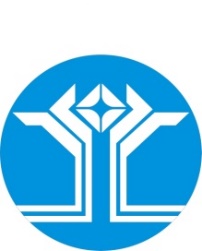 Россия Федерацията (Россия)Саха ӨрөспүүбүлүкэтэМииринэй улууhунАйхал бөhүөлэгинмуниципальнай тэриллиитинДЬАhАЛТАТАУУРААХО внесение изменении и дополнении в постановление Администрации муниципального образования «Поселок Айхал» от 19.10.2021 №417 «Об утверждении Административного регламента предоставления муниципальной услуги «Подготовка и утверждение документации по планировке территории»»Российская Федерация (Россия)Республика Саха (Якутия)АДМИНИСТРАЦИЯмуниципального образования«Поселок Айхал»Мирнинского районаПОСТАНОВЛЕНИЕРоссия Федерацията (Россия)Саха ӨрөспүүбүлүкэтэМииринэй улууhунАйхал бөhүөлэгинмуниципальнай тэриллиитинДЬАhАЛТАТАУУРААХО внесение изменении и дополнении в постановление Администрации муниципального образования «Поселок Айхал» от 19.10.2021 №419 «Об утверждении Административного регламента предоставления муниципальной услуги «Предоставление разрешение на условно разрешенный вид использования земельного участка или объекта капитального строительства»»Российская Федерация (Россия)Республика Саха (Якутия)АДМИНИСТРАЦИЯмуниципального образования«Поселок Айхал»Мирнинского районаПОСТАНОВЛЕНИЕРоссия Федерацията (Россия)Саха ӨрөспүүбүлүкэтэМииринэй улууhунАйхал бөhүөлэгинмуниципальнай тэриллиитинДЬАhАЛТАТАУУРААХО внесение изменении и дополнении в постановление Администрации муниципального образования «Поселок Айхал» от 19.10.2021 №420 «Об утверждении Административного регламента предоставления муниципальной услуги «Выдача акта освидетельствования проведения основных работ по строительству (реконструкции) объекта индивидуального жилищного строительства с привлечением средств материнского (семейного) капитала»»Российская Федерация (Россия)Республика Саха (Якутия)АДМИНИСТРАЦИЯмуниципального образования«Поселок Айхал»Мирнинского районаПОСТАНОВЛЕНИЕРоссия Федерацията (Россия)Саха ӨрөспүүбүлүкэтэМииринэй улууhунАйхал бөhүөлэгинмуниципальнай тэриллиитинДЬАhАЛТАТАУУРААХО внесение изменении и дополнении в постановление Администрации муниципального образования «Поселок Айхал» от 19.10.2021 №421 «Об утверждении Административного регламента предоставления муниципальной услуги «Присвоение адреса объекту адресации, изменение и аннулирование такого адреса»»Российская Федерация (Россия)Республика Саха (Якутия)АДМИНИСТРАЦИЯмуниципального образования«Поселок Айхал»Мирнинского районаПОСТАНОВЛЕНИЕРоссия Федерацията (Россия)Саха ӨрөспүүбүлүкэтэМииринэй улууhунАйхал бөhүөлэгинмуниципальнай тэриллиитинДЬАhАЛТАТАУУРААХО внесение изменении и дополнении в постановление Администрации муниципального образования «Поселок Айхал» от 19.10.2021 №422 «Об утверждении Административного регламента предоставления муниципальной услуги «Предоставление разрешения на осуществление земляных работ»»Российская Федерация (Россия)Республика Саха (Якутия)АДМИНИСТРАЦИЯмуниципального образования«Поселок Айхал»Мирнинского районаПОСТАНОВЛЕНИЕРоссия Федерацията (Россия)Саха ӨрөспүүбүлүкэтэМииринэй улууhунАйхал бөhүөлэгинмуниципальнай тэриллиитинДЬАhАЛТАТАУУРААХО внесение изменении и дополнении в постановление Администрации муниципального образования «Поселок Айхал» от 19.10.2021 №423 «Об утверждении Административного регламента предоставления муниципальной услуги «Предоставление разрешения на отклонение от предельных параметров разрешенного строительства, реконструкции объекта капитального строительства»»Российская Федерация (Россия)Республика Саха (Якутия)АДМИНИСТРАЦИЯмуниципального образования«Поселок Айхал»Мирнинского районаПОСТАНОВЛЕНИЕРоссия Федерацията (Россия)Саха ӨрөспүүбүлүкэтэМииринэй улууhунАйхал бөhүөлэгинмуниципальнай тэриллиитинДЬАhАЛТАТАУУРААХО внесение изменении и дополнении в постановление Администрации муниципального образования «Поселок Айхал» от 19.10.2021 №430 «Об утверждении Административного регламента предоставления муниципальной услуги «Согласование перевода жилого помещения в нежилое или нежилого помещения в жилое»»Российская Федерация (Россия)Республика Саха (Якутия)АДМИНИСТРАЦИЯмуниципального образования«Поселок Айхал»Мирнинского районаПОСТАНОВЛЕНИЕРоссия Федерацията (Россия)Саха ӨрөспүүбүлүкэтэМииринэй улууhунАйхал бөhүөлэгинмуниципальнай тэриллиитинДЬАhАЛТАТАУУРААХО внесение изменении и дополнении в постановление Администрации муниципального образования «Поселок Айхал» от 19.10.2021 №431 «Об утверждении Административного регламента предоставления муниципальной услуги «Согласование переустройства (или) перепланировки помещения»»Российская Федерация (Россия)Республика Саха (Якутия)АДМИНИСТРАЦИЯмуниципального образования«Поселок Айхал»Мирнинского районаПОСТАНОВЛЕНИЕРоссия Федерацията (Россия)Саха ӨрөспүүбүлүкэтэМииринэй улууhунАйхал бөhүөлэгинмуниципальнай тэриллиитинДЬАhАЛТАТАУУРААХО внесение изменении и дополнении в постановление Администрации муниципального образования «Поселок Айхал» от 19.10.2021 №432 «Об утверждении Административного регламента предоставления муниципальной услуги «Выдача разрешения на строительство объекта капитального строительства (в том числе внесение изменений в разрешение на строительство объекта капитального строительства и внесение изменений в разрешение на строительство объекта капитального строительства в связи с продлением срока действия такого разрешения)»»Российская Федерация (Россия)Республика Саха (Якутия)АДМИНИСТРАЦИЯмуниципального образования«Поселок Айхал»Мирнинского районаПОСТАНОВЛЕНИЕРоссия Федерацията (Россия)Саха ӨрөспүүбүлүкэтэМииринэй улууhунАйхал бөhүөлэгинмуниципальнай тэриллиитинДЬАhАЛТАТАУУРААХО внесение изменении и дополнении в постановление Администрации муниципального образования «Поселок Айхал» от 19.10.2021 №433 «Об утверждении Административного регламента предоставления муниципальной услуги «»Российская Федерация (Россия)Республика Саха (Якутия)АДМИНИСТРАЦИЯмуниципального образования«Поселок Айхал»Мирнинского районаПОСТАНОВЛЕНИЕРоссия Федерацията (Россия)Саха ӨрөспүүбүлүкэтэМииринэй улууhунАйхал бөhүөлэгинмуниципальнай тэриллиитинДЬАhАЛТАТАУУРААХО внесение изменении и дополнении в постановление Администрации муниципального образования «Поселок Айхал» от 19.10.2021 №434 «Об утверждении Административного регламента предоставления муниципальной услуги «Направление уведомления о соответствии указанных в уведомлении о планируемом строительстве параметров объекта индивидуального жилищного строительства или садового дома установленным параметрам и допустимости размещения объекта индивидуального жилищного строительства или садового дома на земельном участке»»Российская Федерация (Россия)Республика Саха (Якутия)АДМИНИСТРАЦИЯмуниципального образования«Поселок Айхал»Мирнинского районаПОСТАНОВЛЕНИЕРоссия Федерацията (Россия)Саха ӨрөспүүбүлүкэтэМииринэй улууhунАйхал бөhүөлэгинмуниципальнай тэриллиитинДЬАhАЛТАТАУУРААХО внесение изменении и дополнении в постановление Администрации муниципального образования «Поселок Айхал» от 15.11.2021 №489 «Об утверждении Административного регламента предоставления муниципальной услуги «Выдача градостроительного плана земельного участка»»Российская Федерация (Россия)Республика Саха (Якутия)АДМИНИСТРАЦИЯмуниципального образования«Поселок Айхал»Мирнинского районаПОСТАНОВЛЕНИЕРоссия Федерацията (Россия)Саха ӨрөспүүбүлүкэтэМииринэй улууhунАйхал бөhүөлэгинмуниципальнай тэриллиитинДЬАhАЛТАТАУУРААХО внесение изменении и дополнении в постановление Администрации муниципального образования «Поселок Айхал» от 06.12.2021 №522 «Об утверждении Административного регламента предоставления муниципальной услуги «Прием уведомлений об окончании строительства или реконструкции объекта индивидуального жилищного строительства или садового дома»»